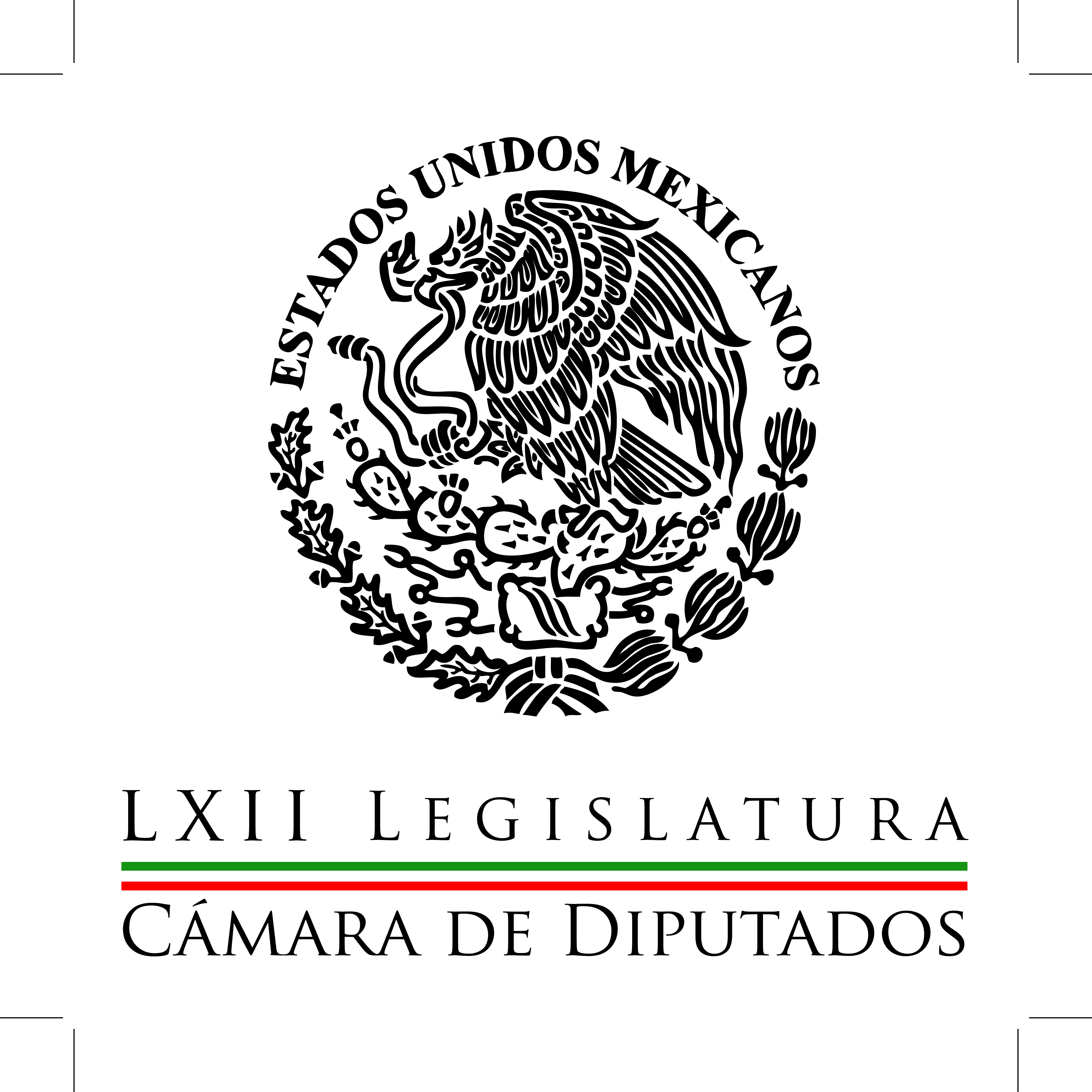 Carpeta InformativaPrimer CorteResumen: Con adendum, enmendarán Ley de Derechos de Niñas, Niños y AdolescentesMartha Gutiérrez: Ley General de los Derechos de las Niñas, Niños y AdolescentesRatifican demanda de juicio político contra Aguirre y Murillo; suman a Osorio ChongAsesinan al suplente de Manuel Añorve en Coyoacán.Ángel Aguirre recibe a familiares de víctimas de hechos violentos en Iguala Miguel Messmacher sostuvo que la fluctuación de los precios del petróleo no afectará el gasto público del 2015 Infundada la queja contra Peña Nieto: INEArmando Ríos Piter: La permanencia del gobernador Aguirre es precaria23 de octubre de 2014TEMA(S): Trabajo Legislativo FECHA: 23/10/14HORA: 00:00NOTICIERO: MVS NoticiasEMISIÓN: Primer CorteESTACION: OnlineGRUPO: MVS  0Con adendum, enmendarán Ley de Derechos de Niñas, Niños y AdolescentesLa Mesa Directiva de la Cámara de Diputados, a cargo del diputado Silvano Aureoles, notificó de la recepción del dictamen de la Comisión de Derechos de la Niñez, sobre la iniciativa del Ejecutivo Federal, para crear la Ley General de Derechos de las Niñas, Niños y Adolescentes y se reforman la Ley General de Prestación de Servicios para la Atención, Cuidado y Desarrollo Integral Infantil.El documento, agregó Aureoles Conejo, incluye un adendum elaborado entre las principales fracciones parlamentarias, y que entre otros elementos, incluye cambios en materia de protección del derecho a la intimidad de los menores, así como los términos en que se permitirá el uso de su imagen en medios de comunicación.La presidenta de la comisión dictaminadora, Verónica Juárez, informó que el tema donde finalmente no hubo acuerdo entre las bancadas y quedó fuera del adendum, es el de los derechos sexuales y reproductivos de la niñez, mismo que se someterá directamente a debate en el Pleno, este jueves 23 de octubre.El agregado contempla cambios a 14 artículos de la Ley, entre los que figura que los niños, niñas y adolescentes tendrán derecho a no ser privados de la vida en conflictos armados y derecho a no participar en los mismos. Sobre el uso de imágenes de infantes en medios de comunicación masivos impresos y electrónicos, el artículo 77 establece que habrá violación a la identidad, si las empresas de comunicación manejan imágenes y datos que afecten su honra, reputación y los ponga en riesgo.La minuta proveniente del Senado señalaba que si los padres o tutores autorizaban el hecho, no habría violación qué penalizar. Sin embargo, los diputados determinaron que no era admisible ninguna excepción, de modo que esa parte fue eliminada. En el artículo 148, se hicieron ajustes para determinar que violarán la ley, los concesionarios de radio y televisión; así como los directores de medios impresos que con la publicación o difusión de imágenes de menores, afecten su intimidad personal.El artículo 108 se modificó para determinar que los centros de atención social deben recibir a niños, niñas y adolescentes con discapacidad, sin importar el grado o tipo de la misma.De igual modo, el adendum indica en el artículo 127, que los presidentes de las cámaras de Diputados y Senadores serán invitados permanentes a las sesiones del Sistema Nacional de Protección Integral, instancia que se creará para articular las políticas en la materia. El artículo 13 prevé que será un derecho de los niños, niñas y adolescentes, acceder a las tecnologías de la información y comunicación, así como a servicios de radiodifusión y telecomunicaciones. ys/m.TEMA(S): Trabajo Legislativo FECHA: 23/10/14HORA: 06:30NOTICIERO: En los Tiempos de la RadioEMISIÓN: Primer CorteESTACION: 103.3 FMGRUPO: Radio Fórmula0Martha Gutiérrez: Ley general de los derechos de las niñas, niños y adolescentesMartha Gutiérrez, colaboradora: En breve estaremos discutiendo en la Cámara de Diputados la ley general de los derechos de las niñas, niños y adolescentes, producto de la iniciativa preferente enviada por el Presidente de la República, Enrique Peña Nieto. Hemos puesto especial atención a la minuta del Senado para evitar ambigüedades derivadas de las modificaciones realizadas por la colegisladora. Con esta ley se crea el Sistema Nacional de Protección Integral de los Derechos de las Niñas, Niños y Adolescentes para que los tres órdenes de gobierno garanticen el libre ejercicio, respeto, protección y promoción de los derechos de las niñas. Se fortalece al DIF, se establecen importantes medidas de protección a niños migrantes y de combate a la violencia escolar, hoy llamado bullying. En el grupo parlamentario del PRI asumimos el compromiso de proteger la dignidad de las niñas, niños y adolescentes, por lo que de acuerdo con el análisis y modificaciones realizadas por la Cámara de Diputados a las consideraciones del dictamen que nos envió el Senado y con pleno respeto a la libertad de expresión, aprobaremos las disposiciones que protejan su intimidad, su vida y su integridad física o psicológica. Oscar Mario, que no quepa la menor duda, el bienestar de los niños, niñas y adolescentes es prioridad para el Gobierno de la República y para el Congreso de la Unión, y también debe serlo para todas las instituciones, organismos no gubernamentales y medios de comunicación. Duración 1´22´´, ys/m.TEMA(S): Trabajo Legislativo FECHA: 23/10/14HORA: 00:00NOTICIERO: MVS NoticiasEMISIÓN: Primer CorteESTACION: OnlineGRUPO: MVS  0Ratifican demanda de juicio político contra Aguirre y Murillo; suman a Osorio ChongLa demanda de juicio político contra el gobernador de Guerrero, Ángel Aguirre y del titular de la Procuraduría General de la República (PGR), Jesús Murillo, interpuesta en días pasados en la Cámara de Diputados, fue ratificada por el diputado federal del Partido del Trabajo (PT), Manuel Huerta.El legislador de izquierda anunció que dicha solicitud, se amplió al titular de la Secretaría de Gobernación (SEGOB), Miguel Ángel Osorio, por su omisión en los hechos de violencia contra estudiantes normalistas de Ayotzinapa, en Guerrero.Huerta Ladrón de Guevara explicó que el motivo de la denuncia, son las omisiones cometidas por los tres servidores públicos señalados, y que en parte, consideró, propiciaron la desaparición de los integrantes de la Normal Rural “Raúl Isidro Burgos”.Aseveró que tras el paso de los días, la actuación de la autoridad en torno al caso, ha puesto en evidencia las fallas del Estado mexicano frente a los sucesos en los que un factor primordial ha sido la impunidad.El congresista subrayó que el titular de Gobernación también debe ser sometido a juicio político, porque desde junio de 2013, cuando la Comisión Permanente del Congreso lo exhortó a tomar cartas en el caso de perredistas y activistas asesinados, entre los que se encontraba Arturo Hernández Cardona, se le hizo saber que el alcalde de Iguala, José Luis Abarca, tenía lazos con el crimen organizado y era el autor material del homicidio referido.Si la autoridad federal hubiese intervenido contra el alcalde de Iguala, cuando el Congreso de la Unión lo demandó, agregó el diputado Huerta, posiblemente se habría evitado la agresión y desaparición de los normalistas de Ayotzinapa.Asimismo, el diputado por el PT pidió que la Comisión Jurisdiccional de la Cámara, encargada de desahogar las solicitudes de juicio político, entre en funciones y analice los procedimientos emprendidos contra el gobernador Aguirre Rivero, el procurador Murillo Karam y el secretario Osorio Chong.Añadió que si la comisión referida y la Cámara de Diputados no cumplen su obligación, evaluará la posibilidad de proceder por la vía judicial, a fin de hacer valer su petición de juicio político. ys/m.TEMA(S): Trabajo LegislativoFECHA: 23/10/14HORA: 8:20NOTICIERO: Grupofórmula.comEMISIÓN: Primer Corte ESTACION: onlineGRUPO: Radio Fórmula  0Asesinan al suplente de Manuel Añorve en Coyoacán.El priista Gilberto Arturo Sánchez Osorio fue asesinado en la colonia Del Carmen, en la delegación Coyoacán.Gilberto Arturo Sánchez Osorio fue baleado por un sujeto, quien le disparó en al menos tres ocasiones, hiriéndolo en cuello y espalda, para después darse a la fuga. Sánchez Osorio era suplente del diputado federal Manuel Añorve Baños y fue diputado de la Asamblea Legislativa del Distrito Federal. Ma.m.TEMA(S): Trabajo LegislativoFECHA: 23/10/2014HORA: 06:13NOTICIERO: Noticias MVSEMISIÓN: Primer CorteESTACION: 102.5 FMGRUPO: MVS Comunicaciones0Ángel Aguirre recibe a familiares de víctimas de hechos violentos en Iguala Francisca Santiaguez, reportera: A través de la difusión de una fotografía, el gobierno del estado informó que el gobernador Ángel Aguirre Rivero recibió en Casa Guerrero a familiares de las víctimas de los hechos de violencia suscitados en Iguala durante la noche del 26 de septiembre y madrugada del 27 de septiembre. Sin más detalles, el pie de foto sólo refiere del encuentro. En el mismo lugar, Aguirre Rivero sostuvo un encuentro con diputados locales y federales integrantes de las fracciones parlamentarias del PRD y Movimiento Ciudadano, quienes le refrendaron su apoyo, lo anterior mientras se llevaba a cabo una marcha en Iguala por grupos inconformes en el que incendiaron las instalaciones del ayuntamiento. Duración 53’’, nbsg/m. TEMA(S): Información GeneralFECHA: 23/10/2014HORA: 05:26NOTICIERO: Las Noticias de las 05:00EMISIÓN: Primer CorteESTACION: Canal 4GRUPO: Televisa0Miguel Messmacher sostuvo que la fluctuación de los precios del petróleo no afectará el gasto público del 2015 Erik Camacho García, conductor: El subsecretario de Ingresos de la Secretaría de Hacienda, Miguel Messmacher, dijo que las reformas aprobadas en materia energética permitirán afrontar las fluctuaciones en el precio del petróleo. Arturo Cerda, reportero: Miguel Messmacher, subsecretario de Ingresos de la Secretaría de Hacienda, sostuvo que la reciente fluctuación de los precios del petróleo no afectará el gasto público del próximo año gracias a los mecanismos de compensación que existen. El subsecretario de Ingresos de la Secretaría de Hacienda respondió así a cuestionamientos de senadores integrantes de las comisiones de Hacienda y Crédito Público y de Estudios Legislativos Primera que iniciaron el análisis y discusión de la Ley de Ingresos 2015 enviada por la Cámara de Diputados. Los legisladores preguntaron al subsecretario Messmacher sobre el impacto en las finanzas públicas por la baja en la producción de petróleo registrado este año comparada con las estimaciones que se tenían para 2014. Insert de Miguel Messmacher, subsecretario de Ingresos de la Secretaría de Hacienda: “Y eso implica sí un chocar relevante para las finanzas públicas de este año y un choque relevante para las finanzas públicas de 2015. Afortunadamente las reformas que se han emprendido nos están permitiendo hacer frente a este choque negativo. Por un lado, el incremento tan fuerte que tenemos de recursos tributarios vinculados a la reforma hacendaria es un elemento que nos está permitiendo hacer frente a esa disminución. y también la reforma energética nos está permitiendo que ya el próximo año empiece cierto grado de recuperación”. Reportero: A la reunión de trabajo con los senadores también asistió Lourdes Melgar Palacios, subsecretaria de Hidrocarburos de la Secretaría de Energía, quien les aseguró que la reciente baja en la cotización del petróleo no desalienta la potencial inversión de empresas extranjeras serias en México, porque -dijo- están acostumbradas al vaivén de los precios y su visión es de largo plazo. Duración 1’58’’, nbsg/m. TEMA(S): Información General FECHA: 23/10/14HORA: 00:00NOTICIERO: MVS NoticiasEMISIÓN: Primer CorteESTACION: OnlineGRUPO: MVS0Infundada la queja contra Peña Nieto: INECon la demanda de los partidos políticos de oposición para que “no les temblará la mano” y sancionarán al presidente, Enrique Peña Nieto y el reclamo de las y los consejeros del INE a estos para que elevaran el nivel de debate, los integrantes del Consejo General, determinaron declarar infundada la queja que presentaron los legisladores federales del PT, Ricardo Monreal Ávila y de Movimiento Ciudadano, Ricardo Mejía Berdeja. Durante este punto el cual tuvo una duración de más de dos horas  y que motivó que la Sesión del Consejo General se prolongó hasta las 11:15 de la noche, el consejero Ciro Murayama Rendón, atajó de manera inmediata la acusación de que les daba frío sancionar a la figura presidencial.“El hecho de que les “da frío” tocar al Presidente, ese tipo de afirmaciones hablan más de quien las pronuncia, que a quien quiere descalificar. Tengo acreditado, durante muchos años, una postura crítica hacia distintos sujetos en el poder, incluyendo presidentes de la República. Respecto al actual titular del Ejecutivo he sido crítico en algunas de sus decisiones, en particular en materia económica y también con los anteriores, les consta que no hubo empatía con el anterior y también fui crítico con muchas decisiones del presidente Fox. Entonces, no aceptó que de entrada se diga que como no está uno en un punto determinado acompañando una postura crítica al Presidente, entonces ya lo vuelve a uno sumiso del poder presidencial. No creo que ese tipo de debates contribuyan a la inteligencia de la reflexión política”.Y es que la queja tuvo como una de sus pruebas de que en el Fondo de Cultura Económica, el 19 de agosto pasado, so pretexto de uno de sus aniversarios más que realizar una entrevista al presidente Enrique Peña Nieto, se dedicó el espacio para propaganda personalizada.Por estos hechos, la consejera, Pamela San Martín, se pronunció porque no se declarara infundada la queja, pues, la producción de la entrevista se realizó con recursos públicos. “En el presente caso esta definición es relevante precisamente porque aquí lo que tenemos y que es una parte que creo que es importante destacar, es el hecho de que es el aniversario del Fondo de Cultura Económica, se está haciendo un festejo, y santo y bueno, es válido. No creo que nadie esté cuestionando, al menos yo no estoy cuestionando la decisión del Fondo de hacer una entrevista, la decisión de entrevistar al Presidente; la cuestión es quien produjo esa entrevista, porque todas las respuestas del Fondo de Cultura Económica es: “Yo hice, yo nada más le hablé al Presidente para que estuviera presente –casi, casi– en el Palacio Nacional y con eso –bueno santo y bueno- ya toda la producción estaba hecha”. No, la producción la hizo gobernación”. Al ver que la balanza se inclinaba en favor declarar infundada la queja, el consejero del poder legislativo del PAN ante el INE, Javier Corral Jurado, llamó a los integrantes del colegiado a que no “abdiquen” a sus atribuciones. “La omisión legislativa funesta y tan condenada por mí como por esta mesa no obsta para que el INE abdique de ese deber. Creo sinceramente que el presidente de la República debe ser sujeto de un procedimiento especial sancionador y le sería muy bueno al país, y al Proceso Electoral Federal que inicia empezar con un proceso así, con un procedimiento así porque sentaríamos un antecedente muy importante y mandamos un mensaje de que no va a ver impunidad ni intocables”. Al fijar su posicionamiento, el consejero presidente del INE, Lorenzo Córdova Vianello, una vez más el órgano se encuentra “con un marco jurídico acotado”.Nosotros estamos haciendo lo que nos toca, bien o mal con un marco jurídico acotado. Hagámonos cargo de algo, todo el tema del 134 se ha discutido siempre aquí y eventualmente con alguna iniciativa que no prospera en el Senado, pero hay múltiples canales para el ejercicio de la rendición de cuenta que no se han aprovechado y todo acaba trayéndose aquí. Es testimonial mi intervención, pero no quería dejar de hacerlo”. ys/m.INFORMACIÓN GENERALTEMA(S): Información General FECHA: 23/10/14HORA: 06:46NOTICIERO: En los Tiempos de la RadioEMISIÓN: Primer CorteESTACION: 103.3 FMGRUPO: Radio Fórmula0Armando Ríos Piter: La permanencia del gobernador Aguirre es precariaRicardo Rocha (RR), conductor: Ahora de viva voz, un hombre clave, Armando Ríos Píter, secretario de la Comisión de Gobernación en el Senado de la República. Senador, te agradezco tu confianza en este espacio, ¿cuál tu diagnóstico hasta el momento sobre lo que está ocurriendo allá en tu estado? ¡Ah! Se cortó la comunicación, qué mala pata. Bueno, vamos a ver si lo recuperamos en cualquier momento. Le decía que es un hombre clave, porque es el precandidato más claro, más diáfanamente definido hasta el momento por parte del PRD a la gubernatura de su estado, Guerrero; es el que encabeza las encuestas hasta estos momentos. Vamos a ver qué ocurre en los próximos meses, pero, bueno, ya tenemos de viva voz a Armando Ríos Píter, senador de la República. Senador, te agradecía tu confianza en este espacio y preguntándote tu diagnóstico de lo que está aconteciendo en tu estado, hasta el momento, a partir, por supuesto, del caso Iguala-Ayotzinapa. Armando Ríos Píter (ARP), senador del PRD: Ricardo, buenos días. RR: Buenos días. ARP: Un gusto hablar contigo y con tu amplio auditorio. Y pues yo creo que las condiciones de Guerrero, lo que ocurrió ayer en Iguala y lo que puede volver a ocurrir en cualquiera de los municipios donde la indignación, la molestia, pero además de todo, digamos, la ausencia prácticamente de condiciones para que la autoridad pueda evitar actos como el de ayer, donde se quemó el Palacio Municipal, donde hubo un saqueo en varios rincones de esa ciudad y que puede -repito- ocurrir en cualquier rincón del territorio guerrerense, pues ya pone una condición de tal inestabilidad que me parece que la permanencia del gobernador es ya muy precaria. Ya no veo condiciones de que se pueda seguir gobernando en las condiciones que hay y me parece que la reflexión también que tenemos no es solamente esta ingobernabilidad que se vive, que es una ingobernabilidad e inestabilidad social, sino la gran reflexión son las fosas, son las cientos, las miles de denuncias que no llegan en Guerrero desde hace muchos años al Ministerio Público y que si llegan, no se atienden. Me parece que es una situación grave y hoy, sin duda alguna, las horas que siguen serán claves para que se tomen decisiones contundentes que permitan pues retomar la estabilidad, pero sobre todo ver cómo arreglar de fondo el problema de Guerrero y que también es un problema del país. RR: ¿Qué le dirías al gobernador Ángel Aguirre, si lo tuvieras enfrente? ARP: Mira, yo he venido dándole seguimiento a este tema hora por hora, día con día desde los lamentables hechos de esa terrible noche en Iguala y me parece que la situación se ha venido deteriorando. Me parece que el gobernador ha tenido la oportunidad de darle seguimiento a la temática y me parece que en este momento ya la recomendación es que pueda tomar una decisión de dejar el cargo y que, en ese sentido, se abra una oportunidad, un abanico de oportunidades para retomar la estabilidad en el corto plazo, que es indispensable, pero sobre todo para hacer cambios profundos no solamente por parte del gobierno estatal, yo creo que Iguala lo que evidencia es una crisis del Estado mexicano y tenemos que hacer que esa crisis del Estado mexicano permita que se vaya a fondo en cambiar tantas cosas para que deje de haber fosas en el estado de Guerrero. Tenemos que retomar las plazas. RR: ¿Qué debiera pasar en esta coyuntura, luego de una renuncia del gobernador Aguirre? ARP: Bueno, a mí me parece que tienen que... Obviamente, se tienen que generar condiciones para un mandato que dé estabilidad, que dé confianza, pero me parece sobre todo que en este momento, lo que necesita el país y, obviamente, lo que necesita Guerrero es que la atención a la problemática que tiene Guerrero, primero, se vea sin la lógica de partidos. Yo creo que algo que le ha causado daño a estos últimos días al estado de Guerrero es que se vea la problemática de Guerrero bajo una lógica partidista, que cada quien trate de ver cómo se manda la bolita, no fue el Gobierno Federal, no fue el gobierno estatal, fue el municipal, éste lo gobierna tal partido y salirse de la lógica de partidos y la lógica de colores. Creo que se requiere una convocatoria de Estado para recuperar un territorio que hoy no se gobierna, que hoy la ciudadanía vive con miedo, que hoy la ciudadanía vive atemorizada; sí, indignada por la ausencia de 43 desaparecidos que todo el mundo exige, exigimos que aparezcan, pero donde la gente dice: "Hoy fueron 43 jóvenes, pero ayer fue mi vecina, ayer fue a mi esposo, antier fue mi negocio que fue asaltado por (inaudible)" y que en el caso de Iguala representa una dura realidad, pero que es solamente una parte del cáncer que ya hizo metástasis en muchas partes del país. Por eso igual es importante (fallas en la comunicación). RR: Ah, qué mala suerte. A ver, vamos a intentar recuperarlo cuanto antes, una declaración muy importante. “Aguirre debe irse”, dice Armando Ríos Piter, el hombre que encabeza las encuestas hasta este momento para la renovación de gubernaturas en Guerrero el año próximo. ¿Ya está de nuevo? A ver, perdón Armando, se cortó. AR: Una disculpa, la línea no funciona. Pero me parece que es trascendente, te decía, que la problemática de Guerrero en el caso que hoy evidencia Iguala, la indignación por los 43 desaparecidos, sin duda alguna reiterar lo que todo México quiere, lo que la comunidad internacional exige, que es que aparezcan los jóvenes, que haya una investigación que dé resultados. Pero me parece que el caso de Guerrero, la colusión de la autoridad con el crimen y que hayan sido policías quienes entregaron al crimen, esto y la violencia cotidiana, te decía yo, que se vive en Guerrero y que se vive en muchas partes del país, ese miedo a que hayan sido 43 jóvenes, pero que ayer fue el esposo o pudo haber sido el hijo de algún ciudadano, ese miedo, esa zozobra que se vive en Iguala, que se vive en Guerrero y que se vive en muchos territorios del país requiere que hoy el Estado mexicano se piense sin colores, se piense nuevamente en contacto con la sociedad y le dé una solución de fondo este tema. El problema de esa colusión significa respuestas inmediatas. RR: Nos queda un minuto, senador. A ver, lo resumo rapidísimo. Es público y notorio que tú encabezas las encuestas para la candidatura al Gobierno de Guerrero el próximo año. Yo supongo que tú mantienes una aspiración que, por otra parte, es muy legítima, ¿qué le dirías en estos momentos a los guerrerenses? AR: Mira, la gravedad del caso, y te lo digo con toda honestidad, la gravedad del caso de Iguala requiere que veamos a Guerrero hoy, que no vemos un Guerrero en un proceso electoral. Yo no sé cuáles vayan a ser las condiciones que tenga ese proceso electoral entre los partidos, porque hoy lo que está perdido absolutamente es la confianza, la confianza en el PRD, mi partido, sin duda, pero la confianza en el sistema de partidos. Tenemos que darle solución de fondo a Iguala hoy, a los 43 desaparecidos, a la investigación, pero sobre todo a la condición del crimen imperante y la violencia en Guerrero. Yo no veo un proceso electoral en este momento, mi querido Ricardo, y no me asumo en este momento en un proceso de precandidatura. RR: Senador, gracias por tu confianza en este espacio que se queda abierto, lo sabes. Gracias. AR: Gracias, Ricardo. RR: Buenos días. Armando Ríos Piter, secretario de la Comisión de Gobernación en el Senado de la República. Duración 8.13´´, ys/m.TEMA(S): Trabajo LegislativoFECHA: 23/10/14HORA: 8:20NOTICIERO: Grupofórmula.comEMISIÓN: Primer Corte ESTACION: onlineGRUPO: Radio Fórmula  0Registrados 40 aspirantes para presidir CNDH: De la Peña. Angélica de la Peña, senadora del PRD y presidenta de la Comisión de Derechos Humanos, informó que 40 personas se registraron como aspirantes para presidir la Comisión Nacional de Derechos Humanos."Fueron 40 cerrados, falta revisar expediente por expediente para que cumplan todos los requisitos, todos parecen previsibles, sin embargo hoy nos dedicaremos a eso para que mañana sea publicado en la Gaceta ya la lista definitiva por la convocatoria para que a partir del lunes comparezcan ante las Comisiones del Senado", dijo.En entrevista con Ciro Gómez Leyva, la legisladora destacó que hay varias mujeres, algunas de ellas con una presencia y experiencia importante como Sara Irene Herrerías, Patricia Olamendi Torres y Miriam Cárdenas.Por último, sostuvo que "tenemos una preocupación de que de la Comisión Nacional de los Derechos Humanos sea otra cosa, el país lo requiere". Ma.m. Lista de aspirantes:1. Laura Belinda Gómez Ortiz2. Carlos Pérez Vázquez3. Miguel Nava Alvarado4. José Luis García Salazar5. María Soledad Ruíz Canaán6. René Jair Cervantes Vargas7. Ricardo Vázquez Contreras8. María Teresa Vallejo Pérez9. Sara Irene Herrerías Guerra10. Luis Fernando Chávez Murueta11. Raúl Garduño Martínez12. Pavel Rodríguez Quezada13. Alfredo Rojas Díaz Durán14. Salvador Vargas Trejo15. Héctor Galindo Gochicoa16. Daniel Balboa Verduzco17. Humberto Manuel Sarkis Velázquez18. Patricia Olamendi Torres19. Francisco Javier Rodríguez Espejel20. Hugo Rafael Ruiz Lustre21. Jesús Valencia Guerrero22. Claudio Jesús Meza León23. María Lourdes Cruz Bustamante24. Mauricio Farah Gebara25. Raúl Plascencia Villanueva26. Eduardo Moreno Baños27. Luís Raúl González Pérez28. María del Carmen Acosta Jiménez29. Luís Modesto Ponce de León30. Miriam Cárdenas Cantú31. Ricardo Vázquez Contreras32. Lucero Ivonne Benítez Villaseñor33. María del Pilar Sotomayor Gómez34. José Antonio Reyes Victoria35. Ricardo Antonio Bucio36. Raymundo Gil Rendón37. Hortensia Elena Cristerna Guzmán38. Luis Armando González Placencia39. Oscar Ernie Orozco Peralta40. Salvador Abascal Carranza TEMA(S): Trabajo LegislativoFECHA: 23/10/14HORA: 8:20NOTICIERO: En los Tiempos de la RadioEMISIÓN: Primer Corte ESTACION: 103.3 FMGRUPO: Radio Fórmula  0Joaquín López Dóriga: Mérida destinos para Congresos y Convenciones Joaquín López-Dóriga, colaborador: Uno de los mejores lugares para vivir en México sin duda es Mérida, pero Mérida es mucho más de lo que uno conoce o lo que uno sueña. Ahora Mérida está dando un vuelco y se presenta como uno de los principales destinos para realizar congresos y convenciones, esto apoyado en una mayor comunicación con el sector turístico. En la presentación del Bidding Book, Mérida de Puertas Abiertas, se destacó la vocación de Mérida, que no sólo es turístico para diversión, para entretenimiento, sino también como destino de entretenimiento de negocios. Este catálogo, que es muy interesante, catálogo de servicio, presentado este martes cuenta con información respecto a 522 restaurantes en Mérida, 522; ojo, 173 bares y centros nocturnos, 11 museos, 220 zonas arqueológicas, lo que es deslumbrante; 21 galerías de arte y 125 parques con acceso gratuito a Internet. TEMA(S): Trabajo LegislativoFECHA: 23/10/14HORA: 8:20NOTICIERO: Formato 21EMISIÓN: Primer Corte ESTACION: 790 AMGRUPO: Radio Centro0Sergio Sarmiento: Manifestación en apoyo de Ayotzinapa Sergio Sarmiento, conductor: Decenas de miles de personas se unieron ayer a la manifestación que recorrió el Paseo de la Reforma y el centro de la Ciudad de México en demanda de la presentación de los 43 normalistas Ayotzinapa, los cuales se encuentran desaparecidos. Participaron activistas, estudiantes y personas comunes y corrientes, los organizadores ciertamente mostraron un gran poder de convocatoria. Los distintos grupos que se oponen al gobierno del presidente Enrique Peña Nieto exhibieron también su fuerza. Fue de hecho, una de las manifestaciones políticas más importantes de los últimos tiempos en una ciudad que está acostumbrada a ver (inaudible) de manifestaciones y bloqueos. Me pregunto, sin embargo, si realmente aparecerán los normalistas simplemente porque haya grandes manifestaciones. La actividad de los manifestantes era que el gobierno tiene de alguna manera escondidos a los normalistas pero la verdad, es muy poco probable que eso sea verdad. Todo parece indicar que los normalistas han sido víctimas de una venganza en la que han participado políticos, entre ellos el presidente municipal iguala, y policías corruptos, así como un grupo criminal. Si esto es verdad, los normalistas no reaparecerán sin importar cuántas manifestaciones se lleven a cabo. 1’ 25”, Ma.m. TEMA(S): Trabajo LegislativoFECHA: 23/10/14HORA: 8:20NOTICIERO: En los Tiempos de la RadioEMISIÓN: Primer Corte ESTACION: 103.3 FMGRUPO: Radio Fórmula 0Julián Alfonso Olivas: Hoy inician las Jornadas Nacionales de Contraloría Social  Oscar Mario Beteta, conductor: Vamos a escuchar el análisis del licenciado Julián Alfonso Olivas Ugalde. Julián Alfonso Olivas, colaborador: Buenos días, Oscar Mario. El día de hoy se realiza en esta Ciudad de México las primeras Jornadas Nacionales de Contraloría Social en las instalaciones de la Secretaría de la Función Pública. Esta reunión es promovida por la Comisión Permanente de Contralores Estados-Federación, integrada por los contralores de todos los estados, el Distrito Federal y la propia Secretaría de la Función Pública. Dentro del programa se tiene previsto que participen sobre el tema Federico Reyes Heroles, titular de Transparencia Mexicana; Antonio Luigi Mazzitelli, jefe de la Oficina Contra la Droga y el Delito de la Organización de las Naciones Unidas, y Ricardo Rocha, reconocido articulista y comentarista en medios. También en el desarrollo de estas jornadas habrá una mesa redonda con los ganadores de 2012 y 2013 del Premio Nacional de Contraloría Social, coordinada por Alejandro González Arreola, donde se conocerán sus experiencias y las propuestas para mejorar esta figura. En esta reunión los 31 estados y el Distrito Federal expondrán lo que han hecho en el tema de contraloría social y en educación a niños de primaria en los temas tan importantes de transparencia, integridad, rendición de cuentas y honestidad, como acciones preventivas para combatir la corrupción. Mire usted, Oscar Mario, en el programa de Contraloría Social en el año de 2013 se establecieron 35 mil 76 Comités de Contraloría Social en toda la República, conformados por 160 mil 90 integrantes que son beneficiarios de las obras y acciones que se realizan con recursos federales. Se despide de ustedes Julián Olivas, que tengan un buen día. 2’ 09”, Ma.m. TEMA(S): Información General FECHA: 23/10/14HORA: 00:00NOTICIERO: MVS NoticiasEMISIÓN: Primer CorteESTACION: OnlineGRUPO: MVS0Propone SEP diálogo con estudiantes del IPN el próximo martesTras revisar las condicionantes al diálogo de los politécnicos en paro para iniciar mesa de negociación con el gobierno federal, las autoridades respondieron a la Asamblea General Politécnica (AGP) a través de desplegados publicados en diarios de circulación nacional. La Secretaría de Educación Pública (SEP) convoca a la instalación de una mesa pública de diálogo para el próximo martes 28 de octubre a las 11 horas, en la Biblioteca José Vasconcelos.La SEP sugiere que el gobierno federal y los politécnicos designen a 10 representantes cada uno, que participarán con voz y voto, una vez que se acrediten; además, que éstos puedan rotarse total o parcialmente en cada sesión.Las autoridades precisan que los trabajos de la mesa se transmitirán por Canal Once del Instituto Politécnico Nacional (IPN), “sin perjuicio de que los representantes de la asamblea general inviten a otros medios de comunicación.”En la primera sesión se determinarán las reglas de funcionamiento y la agenda de trabajo, así como las bases para la celebración del Congreso Nacional Politécnico, agrega la SEP tras aclarar que los tres primeros puntos planteados por los estudiantes ya han sido respondidos en su favor: la cancelación del Reglamento Interno del IPN del 24 de septiembre; la modificación de los planes y programas de estudio, y la renuncia de la directora general.Propone que se discutan los términos para la organización del Congreso Nacional Politécnico que comprenda a toda la comunidad bajo los principios de representatividad y proporcionalidad.Finalmente, la SEP destaca la necesidad de designar al director general (interino) y que se reanuden las actividades normales del IPN a la brevedad, para “acelerar” los mecanismos académicos y administrativos para la instrumentación de las medidas solicitadas, se lee en el posicionamiento. ys/m.TEMA(S): Información General FECHA: 23/1014HORA: 00:00NOTICIERO: MVS NoticiasEMISIÓN: Primer CorteESTACION: OnlineGRUPO: MVS0EZLN se unió al clamor por los desaparecidos de AyotzinapaIndígenas del Ejército Zapatista de Liberación Nacional (EZLN) se manifestaron con velas en varios tramos de la carretera que comunica a San Andrés Larráinzar con el Caracol de Oventic, como parte de la acción global por Ayotzinapa para exigir la aparición con vida de los 43 estudiantes normalistas de Ayotzinapa, y para que sean liberados los hermanos yaquis Mario Luna Romero y Fernando Jiménez Gutiérrez.A partir de las seis de la tarde, como lo informó el Subcomandante Moisés, con el rostro cubierto con pasamontañas indígenas tzotziles, hombres,  mujeres y algunos niños, se colocaron en grupos de 30 o más en varios puntos de la vía.Un grupo de zapatistas se instaló en silencio enfrente de una base de operaciones que el Ejército Mexicano mantiene en la entrada de la cabecera municipal de San Andrés Larráinzar que fuera sede los diálogos en 1996 entre el gobierno federal y el EZLN.A la misma hora en la entrada de la comunidad Polhó, y en el crucero de Majomut en el municipio de Chenalhó sobre la carretera que comunica a San Cristóbal de las Casas con Pantelhó, otro grupo de indígenas campesinos instalaron la protesta para exigir justicia por Ayotzinapa.Otro grupo ubicó la su manifestación a la orilla de la carretera que lleva al Caracol de Oventic, donde realizó un rezo en tzotzil.Los indígenas zapatistas instalaron mantas con las leyendas: “Presentación con vida de los 43 estudiantes desaparecidos y castigo a los responsables de los asesinatos y la desaparición forzada. Su dolor es nuestro dolor; su rabia es nuestra rabia”.Miles de personas, integrantes de organizaciones sociales, indígenas campesinos, normalistas, estudiantes, universitarios y maestros de la sección 7 del Sindicato Nacional de Trabajadores de la Educación salieron a las calles en Chiapas para exigir el regreso de los 43 estudiantes desaparecidos hace casi un mes en Iguala Guerrero tras un ataque armado de la policía y sicarios.Las manifestaciones de protesta se registraron en la capital Tuxtla Gutiérrez, Tapachula, San Cristóbal de las Casas, Comitán,  Motozintla, Ocosingo, Palenque, Villaflores, y en localidades más pequeñas como Venustiano Carranza, donde los indígenas campesinos de la organización OCEZ Región Carranza realizó bloqueos intermitentes en la carretera que comunica a su localidad en solidaridad con los padres de los normalistas de Ayotzinapa.En la localidad de Pueblo Nuevo Solistahuacán, los habitantes de la localidad caminaron por las calles a pesar de la lluvia gritando: “vivos se los llevaron, vivos los queremos”, “justicia para Ayotzinapa”. ys/m.Carpeta InformativaSegundo CorteResumen: Ataque directo y en solitario contra suplente: PGJDFLamentan en San Lázaro asesinato de diputado suplenteFernando Rodríguez: La corrupciónEn Tamaulipas se van a generar inversiones por la Reforma EnergéticaVan contra IVA en boletos de autobús y alimento de mascotasLázaro Mazón: Quiero ser el primero en ser investigado y que se me deslinde de todoRecibe Murillo Karam a SolalindeConfirman detención de la ex esposa de "La Tuta"Rodrigo Archundia renuncia como titular de la SeidoMéxico vende ya a EU más que Canadá23 de octubre de 2014TEMA(S): Trabajo LegislativoFECHA: 23/10/2014HORA: 13:34NOTICIERO: El UniversalEMISIÓN: Segundo CorteESTACION: OnlineGRUPO: El Universal0Diputados modifican minuta de Ley de NiñosEl Pleno de la Cámara de Diputados arrancó con el debate de la minuta con la que se expide la Ley General de Derechos de Niñas, Niños y Adolescentes y que fue modificada a través de un adéndum presentado este jueves.Las tres principales bancadas en la Cámara de Diputados -PRI, PAN y PRD- pactaron modificar la minuta con cambios impulsados principalmente por el tricolor y el sol azteca.La primera modificación será al artículo 77, para eliminar la autorización que deben solicitar -por escrito- los medios de comunicación para publicar o transmitir imágenes de menores.Además, en el artículo 78 el tricolor plantea dejar la posibilidad de que cuando un medio de comunicación difunda entrevistas con menores recabe el consentimiento de los padres por escrito o cualquier otro medio, pero si no se consigue no tendrá consecuencias, siempre y cuando no implique "una afectación a sus derechos, en especial a su honra y reputación".También del artículo 80 se eliminará la posibilidad de presentar denuncias penales contra los medios de comunicación cuando a los padres o tutores no les agraden las imágenes publicadas de sus hijos, es decir, se suprime: "presentar denuncias y querellas en caso de posible responsabilidad penal en los términos que establezcan las disposiciones aplicables".Además de estas modificaciones, el PAN pretende presentar otras dos reservas a la minuta principalmente a la fracción VIII del artículo 58 para una nueva redacción sobre el concepto de derechos "sexuales y reproductivos" de los menores.Esta reserva fue presentada por el PAN y busca que se promueva una educación sexual integral de los menores conforme a su edad, desarrollo evolutivo, cognitivo y madurez.Según se argumenta que los derechos de una persona ya están contemplados en la Constitución Política y no tiene sentido incluir el concepto en esta Ley General para la Niñez. Duración 00’’, nbsg/m. TEMA(S): Información General FECHA: 23/10/14HORA: 13:29NOTICIERO: radioformula.comEMISIÓN: Segundo Corte  ESTACION: Online GRUPO: Fórmula 0Ataque directo y en solitario contra suplente: PGJDFGilberto Arturo Sánchez Osorio, de 63 años fue asesinado la noche de ayer en la colonia de El Carmen, en Coyoacán, diputado suplente del diputado federal y expresidente municipal de Acapulco, Guerrero, Manuel Añorve. Rodolfo Ríos, procurador General del Distrito Federal confirmó que se trata de un homicidio, dijo que el autor fue un sujeto solitario, en un ataque directo."Él llega en compañía de dos de sus colaboradores a su domicilio en la delegación Coyoacán y cuando baja del vehículo, un sujeto armado sale intempestivamente, le hace varias detonaciones".En entrevista con "Atando Cabos", resaltó que están a la espera del dictamen de la necropsia para verificar por cuántos proyectiles perdió la vida, asimismo dijo que no hay casquillos percutidos en el lugar, por lo cual implica que utilizó un revolver.Declaró que el cuerpo ya fue entregado a los familiares. /gh/mTEMA(S): Trabajo LegislativoFECHA: 23/10/2014HORA: 12:55NOTICIERO: El UniversalEMISIÓN: Segundo CorteESTACION: OnlineGRUPO: El Universal0Lamentan en San Lázaro asesinato de diputado suplenteEl vicecoordinador del PRI en la Cámara de Diputados, Manuel Añorve Baños, exigió a la Procuraduría General de Justicia del DF (PGJDF) una investigación a fondo sobre el asesinato de su suplente Gilberto Sánchez.Además de lamentar la muerte su compañero de partido, quien las primeras indagaciones indican que se resistió a un asalto en Coyoacán, el legislador priísta lamentó que sucesos como estos sigan dándose en la capital del país y pidió que se castigue con todo el peso de la ley a los responsables.Añorve Baños explicó que el suplente asesinado no era cercano a él, aunque sí lo conocía, pues el Comité Ejecutivo Nacional fue quien lo designó como su compañero de fórmula. Reconoció que Gilberto Sánchez era un líder activo de la FTSE y cercano al líder de este gremio el senador, Joel Ayala.El presidente de la Cámara de Diputados, Silvano Aureoles Conejo, también lamentó el asesinato de Gilberto Sánchez Osorio y se pronunció porque las autoridades encuentren de manera pronta a los responsables."Son hechos que preocupan, algo está pasando, algo no cuadra, siguen habiendo hechos que tensan la situación, yo espero que muy pronto se dé con los responsables y se sepa qué fue lo que pasó", dijo.Aureoles Conejo expresó su solidaridad con la familia del diputado federal suplente y con Añorve Baños por este crimen. Duración 00’’, nbsg/m. TEMA(S): Trabajo Legislativo FECHA: 23/10/14HORA: 09:09NOTICIERO: Formato 21EMISIÓN: Segundo CorteESTACION: 790 AMGRUPO: Radio Centro 0Fernando Rodríguez: La corrupciónCarlos González (CG), conductor: Diputados federales instalan en San Lázaro una mesa de trabajo anticorrupción, tendrá como propósito construir un nuevo sistema nacional anticorrupción, esto como resultado de la propuesta que hizo el Partido Acción Nacional en días pasados para ponerle ahí un freno, atajar esta realidad de mucho tiempo atrás. Hay quien dice que forma incluso parte de una idiosincrasia de la cultura mexicana la corrupción que se da, pues no solamente en la clase política, sino en todos los niveles y que todos, como sociedad, somos partícipes en una u otra forma, pero aquí hablamos particularmente del quehacer de los servidores públicos. Le quiero agradecer esta mañana al diputado Fernando Rodríguez Doval, integrante de la Comisión de Gobernación y secretario de la Comisión de Puntos Constitucionales, el que me acepte la comunicación. Diputado, un gusto, buenos días. Fernando Rodríguez (FR), integrante de la Comisión de Gobernación y secretario de la Comisión de Puntos Constitucionales: Hola, buenos días, un saludo. CG: ¿Cómo quedó instalada esa mesa de trabajo? FR: Pues, en efecto, el día de ayer, como bien lo informabas, se instaló esta mesa, donde estamos diputados de todos los partidos, precisamente para abordar ya una ruta legislativa para sacar adelante esta reforma anticorrupción. Como bien mencionabas, la corrupción es un flagelo en la sociedad mexicana, México es considerado un país muy corrupto a nivel internacional, ocupamos el lugar número 106 de 177 países en una escala que elaboró la asociación Transparencia Internacional. Se calcula que alrededor de nueve puntos porcentuales del Producto Interno Bruto le cuestan anualmente al país la corrupción; es decir, varios miles de millones de pesos. Y pues era indispensable abordar con seriedad un diseño institucional que permita mitigar este tema. Nosotros no consideramos que la corrupción sea un problema cultural; si fuera cultural sería como resignarnos a que difícilmente va a cambiar. Más bien es un tema de instituciones, es un tema de reglas, es un tema de Estado de Derecho, es un tema de impunidad, de falta de rendición de cuentas. Precisamente por eso es tan importante legislar al respecto, hacer una verdadera reforma que logre atacar esta situación. Y por eso precisamente el día ayer nosotros saludamos que todos los partidos políticos hayamos tenido esta disposición y ahora vamos a estar trabajando estas semanas para que durante este periodo ordinario de sesiones pueda ser aprobada esta reforma. CG: La corrupción siempre en todos los niveles será preocupante y grave, pero cuando hablamos de que se hace mal uso de recursos públicos, pues doblemente grave. FR: Sí, por supuesto, la corrupción por definición es la utilización de un recurso público para un beneficio privado y ahí puede haber cualquier cantidad de conductas que estén relacionadas con eso. Yo creo que tenemos que extirpar ese cáncer, que además es un cáncer que afecta más a los más pobres. Se calcula, también datos de Transparencia Mexicana, que uno de cada cuatro pesos que ganan las familias más pobres del país van destinadas a pagar sobornos para obtener algún servicio que el Estado está obligado a proveérselos de forma gratuita. Por eso, insisto, es un tema que para nosotros, los diputados del PAN, es la reforma más importante. Si no hay una reforma anticorrupción, de nada van a servir las otras reformas que hemos aprobado en esta LXII Legislatura, de nada va a servir la reforma energética, de nada va a servir la reforma de telecomunicaciones, la política-electoral si no hay una auténtica reforma anticorrupción. CG: Claro. Ahora, ya instalada esta mesa de trabajo, ¿cómo son sus tiempos, su trabajo, qué viene? FR: Bueno, hay ya algunas iniciativas presentadas, Acción Nacional va a presentar en estos días, probablemente la siguiente semana, ya nuestra iniciativa que anunciamos desde el lunes de esta misma semana y a partir de esas iniciativas, esta mesa de trabajo va a preparar ya un dictamen, que posteriormente será sometido a discusión de las comisiones involucradas. De hecho, en esta mesa de trabajo participamos diputados que integramos las comisiones de Puntos Constitucionales, de Justicia, la Comisión de Transparencia y la Comisión de Régimen, Reglamento y Prácticas Parlamentarias. Precisamente son las que están más involucradas con este tema en su etapa legislativa. CG: Muy bien. Pues ahí estaremos atentísimos a este camino por el objetivo que busca, debe ser el camino abierto para que se consolide. FR: Así es, esperamos que salga adelante, yo creo que es un tema en el que todos los partidos tenemos que estar comprometidos, parece que así va a ser y esperamos tener buenas noticias en unas cuantas semanas. CG: Muy bien. Diputado, un gusto y que tenga un buen día. Gracias. FR: Gracias a ti, un saludo a todo el auditorio. CG: El diputado Fernando Rodríguez Doval, él es integrante de la Comisión de Gobernación y secretario de la Comisión de Puntos Constitucionales. Los diputados ya instalaron esta mesa de trabajo en busca de un sistema nacional anticorrupción. Duración 4´54´´, ys/m.TEMA(S): Trabajo Legislativo FECHA: 23/10/14HORA: 00:00NOTICIERO: Radio FórmulaEMISIÓN: Segundo CorteESTACION: OnlineGRUPO: Fórmula  0Deberá SCJN resolver en 20 días sí procede o no consulta energética: PRD Luego de que el Instituto Nacional Electoral revisó los 4 millones de firmas recolectadas por el PRD y tras eliminar rúbricas repetidas, así como algunas que presentaban irregularidades, consideró que las firmas avaladas constituyen el 3.35 por ciento de la lista nominal de electores, con lo que se satisface el requisito establecido en la fracción octava del artículo 35 constitucional. Por medio de un comunicado, se informa que Silvano Aureoles Conejo, presidente de la Mesa Directiva de la Cámara de Diputados hizo entrega a la Suprema Corte de Justicia de la Nación (SCJN) la petición formal para que revise la constitucionalidad de la consulta popular en materia energética y resuelva en un plazo de 20 días naturales. Ante esto, el PRD celebra que el trámite iniciado a propuesta del ingeniero Cuauhtémoc Cárdenas, avance exitosamente y en el 2015, en el marco de las elecciones federales, mediante una boleta adicional, se eche abajo la reforma privatizadora. En caso de que la Corte resuelva a favor, la pregunta contendida en la resolución no podrá ser modificada por el Congreso de la Unión y por conducto de ambas mesas directivas "emitirá la convocatoria, la notificará al Instituto para los efectos conducentes y ordenará su publicación en el Diario Oficial de la Federación". ys/m.INFORMACIÓN GENERALTEMA(S): Información General FECHA: 23/1014HORA: 08:14NOTICIERO: Hechos AMEMISIÓN: Segundo CorteESTACION: Canal 13GRUPO: Tv Azteca0En Tamaulipas se van a generar inversiones por la Reforma EnergéticaJorge Zarza, conductor: Con la Reforma Energética, Tamaulipas será uno de los estados que va a generar mucha mayor inversión y más empleos. Reportero no identificado: Tamaulipas es clave para el desarrollo energético del país, en la Ciudad de México fue presentada la agenda energética, ante la Coparmex y el Consejo Coordinador Empresarial. Egidio Torre destacó las ventajas en infraestructura, recursos, en hidrocarburos y posición geográfica, también las bondades para desarrollar energía eólica. Los empresarios coincidieron que con la reforma energética se abrió un abanico de posibilidades de inversión y empleos. Insert de Gerardo Gutiérrez Candiani, presidente CCE: "Yo creo que una de las funciones que a nosotros nos da más gusto es que en la parte energética, yo estoy convencido que es la gran reforma, la reforma que va a potencializar al desarrollo económico, que nos va a dar los niveles de crecimiento que también usted mencionó, para el 25 del 2 por ciento adicional del PIB, y también la generación, la multiplicación de las empresas y la generación de más y mejores empleos". La Coparmex anunció que realizará un foro de promoción de energía. Insert de Juan Pablo Castañón, presidente Coparmex: "Que construyamos juntos una agenda de inversión y desarrollo económicos. Es importante en estos momentos que construyamos esta agenda por el bien de México y por el bien de Tamaulipas. Tamaulipas debe de ser un polo de desarrollo, tiene enormes atractividades (sic) y potencialidades para el desarrollo". El presidente de Coparmex destacó que Tamaulipas tiene una gran responsabilidad para ser el motor energético de México en este siglo. Duración 1´45´´, ys/m.TEMA(S): Trabajo LegislativoFECHA: 23/10/2014HORA: 12:41NOTICIERO: El UniversalEMISIÓN: Segundo CorteESTACION: OnlineGRUPO: El Universal0Renuncia directora del Canal del Congreso; se va al IFTAnte la comisión Bicamaral del Canal del Congreso, Leticia Salas, presentó su renuncia como titular de la Dirección General del Canal del Congreso, con efectos al 31 de octubre, para incorporarse a en el Instituto Federal de Telecomunicaciones (IFT).Salas se desempeñaba como Dirección del Canal del Congreso desde mayo de 2007. Durante su administración el Canal obtuvo 19 reconocimientos periodísticos y de producción, nacionales e internacionales.La funcionaria reconoció la visión plural y de interés general que ha privado en la actual integración de la Comisión Bicamaral, órgano rector de este medio comunicación legislativo, a los órganos de gobierno de la Cámara de Diputados y de la Cámara de Senadores. También hizo un reconocimiento al equipo de trabajo de hombres y mujeres profesionales que día a día hacen posible sus transmisiones.Entre los logros de su gestión se destacó: El importante incremento en la capacidad de cobertura y transmisión en vivo y diferida de eventos legislativos para brindar mayor transparencia a la ciudadanía, aunada a la transmisión en directo de hasta cuatro y en un corto plazo hasta 8 eventos simultáneos del Congreso de la Unión.Los miembros de la Comisión Bicamaral informaron que la separación de Salas Torres del cargo, no impedirá que se concluyan proyectos en materia tecnológica, técnica y de innovación, y que se ejecuten los planes de producción, transmisión y cobertura contemplados en los programas de trabajo.La Comisión Bicamaral dio a conocer que quedará como encargado de despacho David Ruiz Ascencio, actual Director de Información y Noticias del Canal, en tanto se designa al nuevo titular conforme lo establece su Reglamento. Duración 00’’, nbsg/m. TEMA(S): Información General FECHA: 23/10/14HORA: 13:10NOTICIERO: El UniversalEMISIÓN: Segundo Corte  ESTACION: onlineGRUPO: El Universal 0Van contra IVA en boletos de autobús y alimento de mascotasLas bancadas panista y petista en el Senado impulsan reformas en materia fiscal para derogar el Impuesto al Valor Agregado (IVA), que se cobra tanto en los boletos de autotransporte foráneo de pasajeros como en el alimento para mascotas. Por separado, los senadores David Monreal Ávila, del Partido del Trabajo (PT), y Martín Orozco Sandoval, de Acción Nacional (PAN), presentaron en la sesión de este jueves de la Cámara alta las iniciativas para abrogar el impuesto en los casos antes citados. En la propuesta petista se plantea derogar 16 por ciento del Impuesto al Valor Agregado que se aplica a la compra de alimentos procesados para perros, gastos y pequeñas especies. Según David Monreal, este gravamen representa un daño directo a los animales, a las familias y al bienestar de la sociedad. En la Gaceta Parlamentaria se destaca que se busca derogar el numeral 6, inciso B), fracción I del Artículo 2-A de la Ley del IVA, y señala que en México existen 23 millones de perros y gastos, de los cuales 30 por ciento cuentan con un hogar, es decir, poco más de seis millones 900 mil animales. Monreal Ávila argumenta que el gobierno federal debe reflexionar que el alimento procesado para mascotas, no es un bien suntuario ni una manifestación de riqueza, pues 70 por ciento de los mexicanos considera a su mascota como un miembro más de la familia. Esta medida recaudatoria discrecional, advierte, ha frenado el desarrollo de los productores de alimentos para mascotas y puede poner en riesgo la inversión y la generación de empleos, pues las ventas han registrado una caída de 10 por ciento y frenado la inyección de capitales contemplada para este año entre 20 y 30 millones de dólares. El IVA en alimentos para mascotas propicia que más propietarios opten por abandonarlas, al no contar con los ingresos suficientes para mantenerlas, alerta la propuesta del senador petista. A su vez, el senador Martín Orozco, quien también es presidente de la Comisión de Federalismo, propuso derogar la carga tributaria de 16 por ciento en la compra de boletos de autobuses de pasajeros, pues esa medida fiscal incrementó las tarifas entre 10 y 12 por ciento. En la exposición de motivos de su iniciativa, el panista refiere que el autotransporte genera 6.0 por ciento del Producto Interno Bruto (PIB) del país, así como dos millones de empleos directo, lo que lo ubica en el quinto lugar dentro de las 73 ramas económicas del país. Asimismo destaca que el autotransporte de pasajeros mueve anualmente a 2.8 billones de personas. /gh/mTEMA(S): Trabajo LegislativoFECHA: 23/10/14HORA: 08:56NOTICIERO: Milenio.comEMISIÓN: Segundo  CorteESTACION: OnlineGRUPO: Milenio0Desaparición de poderes, choque institucional: BarbosaEl desaparecer los tres poderes de gobierno de Guerrero provocaría un “choque institucional” que no ayudaría a la estabilización del estado, consideró el presidente del Senado, Miguel Barbosa.En entrevista con Adela Micha para Grupo Imagen, dijo que el Senado abrió dos semanas más el debate sobre el caso para que “no se vea que es una decisión que se tomó por arriba de las rodillas”, por lo cual tomarán una decisión el 30 de octubre.“El gobernador debería separarse de su cargo para llegar a la investigación, aunque no se estarían esclareciendo los hechos”, aseveró.El senador perredista aseguró que lo más importante es saber “dónde están los 43 desaparecidos, que aparezcan vivos o que se determine que ya no lo están”.Afirmó que en el Senado buscarán incentivar la investigación y el esclarecimiento de los hechos “caiga quien caiga”.  agb/mTEMA(S): Información General FECHA: 23/10/14HORA: 08:20NOTICIERO: ImagenEMISIÓN: Segundo CorteESTACION: 90.5 FMGRUPO: Imagen0Miguel Barbosa: La desaparición de poderes en Guerrero/ Caso IgualaAdela Micha (AM), conductora: Yo tengo en la línea telefónica a mí querido amigo, senador, pero antes mí querido amigo, Miguel Barbosa, ¿cómo estás senador? Miguel Barbosa (MB), presidente de la Mesa Directiva del Senado de la República: Adelita, buenas días, a tus órdenes. AM: Buenos días. Oye senador, pues gracias por tomarnos la llamada, y luego de la conferencia de ayer del procurador General de la República, yo creo que hay nuevos datos que apuntan hacia lo que ya se venía diciendo, pero ya se hace de manera oficial. Al menos ahora se sabe, yo creo que es la aportación de la conferencia de prensa ayer, se sabe que hay un móvil, cuál es el móvil, al parecer los confundieron con un grupo opuesto a "Guerreros Unidos"; número dos, se habla de que se siguen haciendo pruebas de ADN, lo están haciendo los peritos argentinos para saber si son o no son los estudiantes, los normalistas. Y de lo que se ha hablado es de la discusión en el Senado de la República de la desaparición de los poderes en Guerrero. Antes que cualquier otra cosa te preguntaría, ¿el Senado tiene facultad o no para hablar de la desaparición, para desaparecer los poderes en el estado? MB: Mira, primero hay una ley, una previsión constitucional en la fracción 25 del artículo 76 constitucional y esa ley secundaria es una ley muy incompleta, con muchos vacíos. La previsión constitucional tiene efecto declarativo, es decir, solamente reconocer si hay poderes vigentes, y la ley sí tiene, diría yo, funciones constitutivas de cómo desaparecerlos. Te doy mi opinión: el choque institucional a una entidad, a un estado con la desaparición de los poderes es brutal. En este momento, desde mi opinión personal, declarar la desaparición de poderes y no tener una ley conforme a la cual actuar sería un choque institucional y sería un asunto que nosotros no ayudaríamos a la estabilización de un.... que tiene todos los problemas que estamos viendo, pero mucho más de gobernabilidad, de convivencia, de paz social. Esa es mi opinión, lo otro es que el Senado abrió dos semanas para que no se vea que la decisión del Senado es una decisión que se toma sobre las rodillas, cinco días que marca la ley, porque lo marca la ley, y por tanto lo abrimos a que el Senado se allegue pruebas sobre la existencia o no de poderes, sobre las condiciones de lo que existe en Guerrero. Será el 30 de octubre cuando el Senado tome una decisión. AM: Pero entonces si tienen facultad. MB: Tenemos facultades en términos de esa precisión y en términos de esa ley; tenemos facultades para declarar los poderes inexisten o inexistentes, pero esa es una discusión, es una interpretación legal, quiero dejártelo dicho. El otro tema: es urgente... donde están los 43 desaparecidos, que aparezcan vivos o que se determine que ya no lo están. Y ahí vemos a la autoridad que no ha podido resolver este tema, y sí la vemos, no ha podido resolver, que está haciendo esfuerzos, pero que diría hubo una semana cero Adela, la semana siguiente a los hechos, cuando después de ella la Federación atrae el asunto, llegan todos los esquemas de investigación, pero ya el escenario ya estaba montado. Yo tengo dudas de que lo que recibió la PGR y lo que recibió la Secretaría de Seguridad Pública, lo que, ya no es secretaría, lo que refirió Monte Alejandro Rubido y el esquema que él controla, pueda tener elementos..., más bien hay elementos de los cuales se dificulte la determinación inclusive de dónde quedaron los desaparecidos, o dónde están los desaparecidos, y la determinación de quiénes son las personas encontradas en las fosas comunes. AM: No, bueno, el mismo procurador tiene dudas y lo expresó ayer, ¿no? MB: Ayer claramente lo dijo, entonces, ¿nosotros en el Senado qué vamos a hacer? Bueno, mira, vamos a incentivar nuestra actividad de manera muy clara, aliado de la investigación, aliado de la verdad, para fincar responsabilidades caiga quien caiga. No podemos tener duda; vemos cómo el país se está descomponiendo, vemos cómo hay presencia de chechos que pueden ser calificados no con la viaja connotación de disolución social, el viejo delito aquel que hubo, no, sino como un asunto de descomposición en la relación entre los elementos que constituye una sociedad, y en todo el país. Vemos que un país tiene un prestigio frente al mundo deteriorado, tenemos que hacer algo, tenemos que hacer algo y hoy va a haber varias cosas en el Senado al respecto. Yo recibo a diputados más tarde, locales de Guerrero, pero también recibimos gente, gente de Ayotzinapa, de la Normal, a familiares, y más tarde tendrá que haber una posición del Senado, abriremos el debate nuevamente, ese que quedó solamente instalado con un miembro por cada grupo parlamentario. Así es que activos en este tema, porque es un asunto del Estado Mexicano. AM: Sin duda, sin duda, que tiene que ver con todos nosotros ¿no? Dígame una cosa, dime una cosa senador, porque te hablo de tú. ¿Has hablado con Carlos Navarrete? Es decir, la posición que ha tomado el PRD frente a esto, que además pues tú no, tú no has estado muy de acuerdo en ello, porque tú eres de los que sí te has pronunciado en el sentido de que el gobernador se separe del cargo. MB: Sí, mira, sí he hablado con él. AM: ¿Y? MB: Como grupo parlamentario lo recibimos el pasado martes y el pasado jueves, y él nos ha transmitido la posición que tomó el Consejo Nacional, y nosotros le hemos puesto nuestra posición ¿sí?, la de que no podemos más que ser aliados de la investigación en un momento político para el PRD muy complejo. Los hechos ocurren en un territorio gobernado municipal y estatalmente por el PRD y, por tanto, tenemos que actuar con mucha definición y sin ninguna duda. Ahí solamente voy a repetir mi disposición que yo he asumido como perredista y como ciudadano, porque te quiero decir algo: la gente quiere ya a los políticos como ciudadanos, no como acomodadores de situaciones, y en ese caso yo sí he estimado, y lo he dicho de manera pública, que el gobernador debería separarse de su cargo para ayudar a la investigación, no porque sea el punto a resolver, no es el punto a resolver, ni el momento que se separara Angel Aguirre del cargo, estaría resolviendo el problema y se estarían esclareciendo los hechos. Nosotros no vemos vinculado a Ángel Aguirre con el crimen organizado, ayer de hecho ya determinó la procuraduría que los responsables intelectuales de los hechos son los señores Abarca. AM: Sí, sí, sí. MB: Pero sí es necesario que se distensiones el ambiente social en Guerrero, y que no se vea como un pretexto, o como una intención de disuadir o de desorientar la investigación. Que... entregue toda la información que tenga, que la entregue para recrear el ambiente en el cual se designó la candidatura del señor Abarca y en el cual existiría el ámbito de su autoridad como munícipe, no creo que el PRD esté involucrado en esta parte, sino solamente para determinar el ambiente general. De esa forma, nosotros como partido habremos de estar cerca de la opinión pública, cerca de opinión de la gente y no verlos como hasta ahora... estamos haciendo otras cosas que tienen otros... AM: Pues sí, porque más allá del costo que pueda tener, electoral para el PRD, yo creo que esto habría que pone por encima de todo esto la aparición de estos jóvenes ¿no? MB: Mira, lo electoral es lo menos importante en este momento. AM: Pues no pareciera senador. MB: Sería hasta mezquino estar pensando en cálculos electorales a partir de utilizar estos hechos, como luego suele ocurrir en los ámbitos de los partidos. Ahorita lo que hay que estar es aliado de la gente, lo electoral ya se resolverá después, hay que restablecer una estabilidad social para que pueda haber una elección, porque así como está, quién puede pensar que hay condiciones para una elección. AM: Pues sí, pues no, ahora tienen que contribuir a la investigación, máxime que ahora nos venimos a enterar de que es probable que hayan sido alteradas las pruebas de ADN, en fin, está terrible. MB: Eso sería monstruoso Adela, eso de verdad provocaría una... de responsabilidad y de...yo espero que pueda ser una especulación, que pronto se encuentren a los desaparecidos, todos queremos que aparezcan con vida o que aparezcan... AM: Ya no te oigo senador, pero coincido contigo, esto sería monstruoso, pero bueno esto se tiene que determinar y se tiene que llegar hasta el final. El caso es que ahora conocemos el móvil, conocemos quienes son ya de manera oficial los autores intelectuales, los autores materiales, hay 52 detenidos pero estos jóvenes siguen sin aparecer y los personajes a quienes se les responsabiliza por la autoridad intelectual siguen prófugos. Senador gracias, te mando un abrazo, gracias por atender nuestra llamada. Duración 11´56´´, ys/m.TEMA(S): Trabajo LegislativoFECHA: 23/10/14HORA: 13:13NOTICIERO: Milenio.comEMISIÓN: Primer Corte ESTACION: onlineGRUPO: Milenio0Ángel Aguirre se vaÁngel Aguirre dejará el cargo hoy como gobernador de Guerrero, confirmó Milenio.El Partido de la Revolución Democrática citó anoche al gobernador de Guerrero, Ángel Aguirre, a una reunión con su dirigente nacional, Carlos Navarrete.En su cuenta de Twitter, el PRD informó respecto a la situación en Guerrero que "para solucionar la situación en el estado, Carlos Navarrete citó ayer al gobernador Ángel Aguirre y ha mantenido comunicación con gobernadores del PRD".En un segundo mensaje el partido escribió que "estaremos informando sobre esta situación durante el transcurso del día. El objetivo que aparezcan los normalistas y se dé solución al caso".La dirigencia nacional del PRD ofrecerá una conferencia de prensa al respecto, a las 6 de la tarde en el World Trade Center.El periodista Joaquín López Dóriga, columnista de Milenio, dijo en una nota publicada en su portal que en esa reunión el gobernador y el presidente del partido, Carlos Navarrete, habrían llegado a un acuerdo para que hoy presente ante el Congreso de Guerrero su solicitud de licencia.Indicó que otro de los puntos de acuerdo fue el nombre del sucesor encargado del gobierno de Guerrero hasta octubre del año que viene. La nota de López Dóriga no menciona quién sería el sustituto. Ma.m. TEMA(S): Información General FECHA: 23/10/14HORA: 07:16NOTICIERO: Ciro Gómez LeyvaEMISIÓN: Segundo CorteESTACION: 104.1 FMGRUPO: Radio Fórmula0Lázaro Mazón: Quiero ser el primero en ser investigado y que se me deslinde de todoCiro Gómez Leyva (CGL), conductor: Y bueno, ayer nos enteramos que había sido llamado a declarar como testigo ante la SEIDO Lázaro Mazón, ¿quién es Lázaro Mazón? Es el... Era hasta la semana pasada el secretario de Salud del gobierno de Ángel Aguirre. Según leímos, Ángel Aguirre le había pedido su renuncia. Se ha hablado mucho sobre Lázaro Mazón y esta madrugada, a la 1:00, a las 2:00... Manuel Feregrino (MF), conductor. A la 1:00 de la mañana. CGL: ... salió de esta declaración en la SEIDO. Lázaro, gusto en saludarlo, buenos días. Lázaro Mazón (LM), exsecretario de Salud de Guerrero: ¿Qué tal? ¿Cómo estás Ciro? Buenos días. CGL: ¿A qué hora terminó su declaración ante la SEIDO y fue en calidad de testigo? LM: Sí, fui invitado hace... El día viernes como al mediodía me enviaron una invitación, donde me pedían que fuera en calidad de invitado y de testigo, que él día que mi agenda me lo permitiera en horas hábiles. Así que pedí una cita y me la dieron ayer a las 5:30 de la tarde. CGL: ¿Y terminó? LM: ¿Mande? CGL: ¿A qué hora terminó? LM: Pues como a esa hora, aproximadamente, 1:00 de la mañana quizá. CGL: A la 1:00 de la mañana. LM: Por ahí, 1:00, 2:00 de la mañana. CGL: ¿Cómo le fue? ¿Cómo lo trataron? ¿Dónde está el interés central de la SEIDO por lo que usted pueda declarar, Lázaro? LM: Fui muy bien atendido, son personas muy educadas, recibimos un trato muy cordial, el asunto es que se publicaron unas fotografías donde estoy yo levantándole la mano a José Luis Abarca, estas fotografías se empezaron a difundir en medios de comunicación, pues manejaron de la cercanía que yo tenía con él. Y por esta razón empezaron en redes, en todos lados a difundirse y fue una de las razones principales porque a mí me citaron; hay fotografías mías con todos los políticos de campaña, yo estaba en un partido político, donde yo iba a apoyar a mis candidatos, a los candidatos de mi partido. Y bueno, las fotografías están con él y con muchos otros políticos en otros lugares levantándole la mano, son fotografías de la campaña, es la razón principal por la que yo fui citado a declarar. CGL: ¿Seis horas, siete horas de declaración? LM: Pues más o menos, en realidad lo que me han preguntado cuándo lo conocí, cuándo empezó la relación; lo que he estado yo declarando en diferentes medios de comunicación. CGL: Bueno, ¿qué le parece, Lázaro, la narrativa que trazó ayer el procurador General de la República, Jesús Murillo Karam? De que la orden de, por lo pronto, contener a los normalistas que llegaban a manifestarse esa tarde-noche a Iguala salió de la presidencia municipal. LM: Sí, yo me enteré también ayer en las declaraciones del procurador y yo antes de entrar a la... Ahí a la Procuraduría yo di algunas declaraciones a medios de comunicación que estaban en la entrada, que yo pedía a las autoridades el esclarecimiento de estos asuntos y la aparición con vida de los 43 jóvenes. Yo he tenido... CGL: Sí, perdón. LM: ... te digo, yo he tenido relación con los jóvenes de Ayotzinapa desde hace ya varios años, yo fui padrino de generación de esa escuela también y mantengo una relación constante con muchos de ellos, con exalumnos de Ayotzinapa. El día que pasaron los hechos yo estuve ahí con ellos desde la 1:00 ó 2:00 de la mañana aproximadamente, todo el sábado, domingo, lunes, el martes ahí pendiente de ellos de que se les estuviera dando buena atención ahí en el Hospital General de Iguala. Y bueno, comparto muchas de sus demandas sociales, he visitado la escuela varias veces y por esa razón me he solidarizado con ellos. CGL: ¿Qué tan cercana era su relación con José Luis Abarca? LM: Bueno, su mamá y mi mamá fueron muy amigas, mi mamás ya falleció y la cercanía fue cuando yo coordiné la campaña del gobernador, el actual gobernador Aguirre Rivero, en la región norte; fue cuando él se acercó a pedirme que quería recibirlo en el Centro Joyero, que quería hacerle un evento en el Centro Joyero, él vendía oro. Entonces se agendó una cita con... En ese tiempo candidato, hace como cuatro años aproximadamente y se hizo el evento, él era el presidente de la asociación de los comerciantes de oro ahí del Centro Joyero, ahí se hizo un desayuno, fue donde lo presentamos como el candidato de ese tiempo y a raíz de ahí él se acercó mucho a la campaña. CGL: ¿Usted tiene o tenía algún tipo de relación comercial, comercial financiera con él en este centro comercial, que por cierto ayer fue inaugurado? MF: Plaza Comercial Tamarindos. CGL: ¿La Plaza Comercial Tamarindos de Iguala, Lázaro Mazón? LM: No, ninguna. Me ha sorprendido que me han señalado que soy socio, yo pedí hace dos semanas aproximadamente cuando empezaron... Bueno, más de dos semanas quizá, que se hicieran investigaciones y que yo pedía mano, yo quería ser el primero en ser investigado de todos, de todos, yo no tengo ningún tipo de comercio, hace algunos años era propietario de farmacias, pero ya desde que me metí a la política hace como 20 años, 18 años, yo dejé eso, yo no tengo ningún negocio, ni ningún tipo de relación. CGL: Ni un peso en el Centro Tamarindos, en el Centro Comercial Tamarindos. LM: ¿Peso? No. CGL: ¿Ni un peso? LM: No, en lo absoluto nada, nada, nada que ver, por eso yo he pedido que se hagan las investigaciones y que yo quiero ser el primero en ser investigado para que ya se desmienta todo, porque sí me han manejado muchos medios de comunicación a nivel nacional esta situación. CGL: ¿Por qué salió? Más bien, ¿cómo salió usted del Gobierno de Guerrero? Era secretario de Salud, ¿usted se lo sugirió al gobernador Aguirre o el gobernador Aguirre le dijo: "Te tienes que ir, Lázaro"? ¿Por qué se fue del Gobierno de Guerrero Lázaro Mazón? LM: Fue el secretario general de Gobierno, el licenciado Jesús Martínez Garza, el que me habló por teléfono diciendo que el gobernador me pedía la renuncia. Bueno, yo era empleado, él era el jefe, le dije: "Claro que sí, no hay problema". Dice: "El gobernador le ofrece todo el respaldo jurídico necesario", yo pregunté: "¿Para qué?" Yo no necesito, yo nunca he tenido problemas con nadie, no sé la razón, no entendí, yo mandé la renuncia y ya en la conferencia de prensa del licenciado Ángel Aguirre cuando dice que me había solicitado la renuncia él comenta para que pueda ir a declarar libremente, no sabía de esto. Yo hago una conferencia de prensa cuando di a conocer mi renuncia, dije: "Yo estoy abierto a investigaciones, yo no tengo, ni respondo por ningún amigo, ningún conocido, ningún familiar, cada quien es responsable de sus acciones". Esa noche, yo me enteré el jueves en la noche, me entero por medio nacionales que me estaban citando a declarar en calidad de invitado, de invitado a la PGR. CGL: Sí. LM: Por eso al día siguiente, el viernes en la mañana comento: "Yo no he recibido ninguna invitación, no sé si sea a través de medios de comunicación que lleguen las invitaciones"; y fue como a las 3:00 de la tarde de ese día viernes cuando a mí me llega la invitación, por eso, como la invitación decía: "En horas laborables cuando su agenda se lo permita" pues yo llegué el lunes a México y empecé a solicitar la cita, yo llegué sin amparo ni nada, no tengo nada que esconder, en lo absoluto, llegué a declarar de forma voluntaria. CGL: Y así fue entonces, nada más, le habló el secretario general de Gobierno y le dijo que el señor gobernador, Ángel Aguirre, le pedía dejar el cargo, ¿nada más así? LM: Sí, así nada más, así nada más, no hay ninguna otra explicación. CGL: ¿Habló en estos seis días con el gobernador? LM: No. CGL: Nada. LM: No, no he hablado con él, yo ya renuncié, yo ya estoy fuera del gobierno. CGL: Cero comunicación. ¿Ángel Aguirre debe seguir al frente del Gobierno de Guerrero, Lázaro? LM: Buenos, eso no es una decisión que yo voy a tomar. CGL: Pero ¿qué opina? LM: Yo lo que dije cuándo, cuando salí del gobierno en mi conferencia de prensa, dije: "Si mi renuncia sirve para que aparezcan los jóvenes, adelante, yo con todo gusto la doy". CGL: Pero en el caso de Ángel Aguirre, ¿usted considera que debe seguir al frente del Gobierno de Guerrero? LM: Yo creo que es una decisión que él debe de tomar y que debe ser valorada muy cuidadosamente. CGL: Es una decisión de él. LM: Pues sí, es una decisión de él, que es el que va a decir si va a renunciar, si va a quedar en el gobierno o va a renunciar, yo no puedo opinar en ese tema. CGL: Usted ya está fuera del gobierno. LM: Yo estoy fuera del gobierno, efectivamente. CGL: No tienen una opinión, un sí o un no, ¿ayudaría en algo la salida de Ángel Aguirre del Gobierno de Guerrero? LM: Yo preferiría reservarme la opinión en este caso. CGL: Bueno, y en el caso de Morena, ¿qué es exactamente lo que usted estaba haciendo para Morena? LM: No, yo me dediqué tiempo completo a la Secretaría de Salud, cuando el licenciado Andrés Manuel llegaba a visitar Guerrero, pues lo acompañaba algún domingo en sus giras y hace, no recuerdo exactamente la fecha, pero hace como cuatro o cinco meses, él me invitó a que yo podría participar en las próximas elecciones del mes de junio del próximo año, dije que con todo gusto, solamente me nombraron como promotor de la soberanía nacional. En ese tiempo dijo que si le daban el registro a Morena, yo podría ser el candidato para ese tiempo, nada más, no estoy tampoco afiliado a Morena, y ya no me reafilié al PRD, pero mi trabajo se dedicó exclusivamente a Salud, no hice campaña política, no hay ningún lugar ni nadie que me pueda señalar de que yo ya hice reuniones con multitudes o reuniones para trabajar en ese proyecto. CGL: O sea, ¿la relación con Morena era únicamente acompañar a Andrés Manuel López Obrador cuando estaba por Guerrero los fines de semana? LM: Sí, como partido yo a él lo conozco desde hace 18, 19 años, cuando yo fui presidente municipal por primera vez en Iguala, él era el presidente nacional del PRD, fue que yo lo conocí y a raíz de ahí lo he seguido y he estado pendiente de sus actividades, lo he acompañado de sus dos giras a la Presidencia de la República, en sus dos campañas. En el año 2006 yo fui candidato a senador con él y logramos la senaduría, yo era segunda fórmula, entonces a raíz de ello, repito, yo lo he seguido, he andado acompañándolo, él recorrió el estado después del 2006, él recorrió todo el estado y yo lo acompañé a todo el estado en aquel tiempo, fue en 2007, 2008 y después volvió a iniciar una gira después del 2012 y lo he acompañado. Como yo ya tenía un cargo solamente lo acompañaba en domingo cuando iba, y en el año 2007 lo acompañaba todos los días. CGL. Morena lo propuso, no es que haya decidido que usted sea, pero lo propuso como su candidato al Gobierno de Guerrero el próximo año, ¿sigue viva esa invitación, esa propuesta? LM: Como fue una decisión del Consejo Estatal, se tomó la decisión en un Consejo cuando él hace la presentación después de haber consultado al consejo, yo el día de ayer cuando entro a declarar dije que yo ponía a consideración del Consejo Estatal mi participación como promotor de la soberanía nacional en Guerrero, pero porque... CGL: ¿Qué es eso de promotor de la soberanía nacional? LM: Bueno, son cargos que dan municipales y estatales para estar promoviendo la... CGL: La campaña de Morena. LM: ... de Morena, efectivamente. CGL: ¿Entonces usted puso a consideración del consejo la decisión? LM: Del consejo. La decisión de participar o no, porque se estaba utilizando mi nombre para golpear a un partido que estaba iniciando un partido nuevo. CGL: ¿Y usted mantiene el interés en ser candidato a ser gobernador por Morena? LM: Eso es una decisión que el consejo va a tomar, por eso yo ayer dije que ponía consideración del consejo, si el consejo decide que sí, sí, y si dice que no, no. No es una situación que yo esté obsesionado en ello. CGL: ¿Si Morena dice que sí, usted será el candidato a gobernador de Morena en Guerrero? LM: Yo voy a esperar, esperar un tiempo, primero, porque la situación está un poquito tensa en el estado, yo voy a esperar un poco de tiempo, algunos meses porque todavía falta y yo tomará la decisión más adelante. CGL: No falta tanto tiempo, Lázaro. LM: Bueno para... CGL: El año electoral empieza, ya empezó el año electoral, las decisiones se tomarán a principio de año, pero usted debe tener una posición sobre si le interesa ser candidato o no, más allá de lo que resuelva el partido. LM: Bueno, voy a esperar, voy a esperar, porque, repito, la situación está muy tensa en el estado, muy, muy tensa y creo no abonaría mucho en este momento hablar de candidaturas cuando la situación que nos urge a todos es que se resuelva el problema y la aparición con vida de estos 43 jóvenes. CGL: ¿Ha hablado con Andrés Manuel López en estos días desde que dejó el Gobierno de Guerrero? ¿Estos cinco o seis días? LM: Por teléfono comentamos algunas cosas y ya nada más le expliqué que yo iba a ir a la PGR a (inaudible) de los hechos, y solamente eso y le dije que yo había tomado la decisión que el consejo decidiera qué es lo que iba a pasar, pero que debía yo esperar un poco. CGL: ¿En dónde está viviendo ahora, Lázaro? LM: Yo vivo en Guerrero. CGL: ¿En Acapulco? ¿En Iguala? LM: Mi residencia es Iguala, pero con el cargo que me dio el licenciado Angel Aguirre como secretario de Salud trasladé mi residencia a Chilpancingo, y he recorrido todo el estado como secretario de Salud. Ahorita me vine para México para aclarar este problema, pero yo me regreso a Guerrero. CGL: A Guerrero, Iguala. LM: A Iguala CGL: A Iguala, ahí va a estar. LM; A Iguala o Chilpancingo, porque tengo que estar todavía en la entrega-recepción, recuerden que fue muy rápida, entonces no dio tiempo de nada, entonces tengo que estar todavía entregando alguna documentación como secretario de Salud. CGL: Bueno, pues le agradecemos mucho estas palabras. Lázaro, ¿nos decía usted que ser reunió con la gente de Ayotzinapa la misma noche o la misma madrugada del 27 de septiembre? LM: Yo llegué entre una 1:00 y 2:00 de la mañana al hospital, ahí estaban muchos heridos, yo no sabía quiénes eran Ayotzinapa y quiénes eran los jóvenes… CGL: ¿Al hospital de Iguala? LM: Al Hospital General de Iguala, yo como secretario de Salud. Y ahí estuve atendiendo a los heridos que llegaron. Ya al día siguiente, ya en el transcurso del día empecé a saber quiénes eran de Ayotzinapa y quiénes eran los jóvenes de un equipo de futbol, pero ya empezaron a llegar después familiares de ellos y ahí me pasé en el hospital aproximadamente tres días. CGL: Tres días. ¿Qué le dijeron? ¿Qué le decían sobre los hechos, sobre lo que ocurrió esa noche y todavía siguió ocurriendo esa madrugada? LM: Me decían más bien los de los Avispones, del equipo de los Avispones, que habían balaceado el autobús donde iban ellos, porque los muchachos heridos de Ayotzinapa la verdad tenían temor, tenían mucho miedo y prácticamente no decían nada, incluso hasta dos o tres veces se habían cambiado el nombre, por eso hubo confusión entre los nombres, porque tenían mucho temor. Y la verdad a mí no me declaró nada, eran muy herméticos. MF: Lázaro, buenos días. Le saluda Manuel Feregrino. Preguntarle, porque se ha insistido mucho, a partir de que usted fue presidente municipal de Iguala, su influencia, por supuesto, como guerrerense, si usted efectivamente impuso, digamos, la candidatura, la propuso, la de José Luis Abarca para alcalde de Iguala, ¿es así? LM: Cuando yo fui presidente municipal yo propuse, después de que fui presidente a Antonio Jaimes, para presidente de Iguala, pero tuvo que ir a una elección interna y ganó la elección interna. Después propuse a David Gama para candidato y tuvo que ir a una elección interna y en esa ocasión perdimos. Después en esta ocasión, después de la campaña de Ángel Aguirre, estaba José Luis Abarca y otros precandidatos que me buscaron pidiendo que les apoyara, les dije: "Pues hay que ganar primero la elección interna o la encuesta, dependiendo". Yo no pertenezco, bueno, pertenecí en un tiempo a una corriente política dentro del PRD, Nueva Izquierda, pero tenía cuatro años aproximadamente que yo ya no pertenecía por diferencias con la dirigencia nacional y ya no pertenecía esa corriente. Entonces los dos precandidatos me buscaron para que los apoyara. Les digo: “Pónganse a trabajar, hagan mucha presencia en la ciudad de Iguala, porque va a ser encuesta”. Y efectivamente ya las cuatro corrientes que dirigen el partido allá en Iguala se reunieron uno o dos días, casi, casi a puerta cerrada para ver la encuesta, revisar encuestas y acuerdos políticos; y de los dos precandidatos que había en Iguala, quedó en primer lugar José Luis Abarca, en segundo Oscar Díaz, por diferencia –me dicen, yo no las vi– como de dos puntos. Y uno se fue a la diputación y el otro se fue a la presidencia municipal. CGL: La agradecemos mucho estas palabras, Lázaro. Entonces no tiene una opinión sobre la continuidad del gobernador Ángel Aguirre, nos está diciendo que va a esperar, va a esperar a ver lo que decide Morena respecto de la candidatura para el próximo año, la eventual candidatura a gobernador y que usted se regresa a Guerrero. LM: Sí, yo me regreso a Guerrero, yo no tengo nada que ocultar. Yo como secretario de Salud, como senador y como presidente municipal siempre anduve solo, nunca uso ni guaruras ni chofer, a veces alguien me ayuda a manejar, pero siempre he sido así. Aquí como senador usaba hasta el servicio público o caminaba, pero no he usado nada, porque no tengo, no debo nada. Como presidente municipal tuve algunos reconocimientos nacionales, fui el primer lugar del programa Hábitat, también fui el primer lugar de Gobierno y Gestión Local, que me entregó el Presidente de la República en ese tiempo los reconocimientos, ahí en el Senado está ley de la obesidad, de los productos chatarra en escuelas. CGL: El que más participó, el que más iniciativas presentó, todo eso lo tenemos registrado. LM: Y por eso yo estoy de cara de los guerrerenses, a los mexicanos, a mí no me avergüenza absolutamente nada, nada, y sigo abierto. Si me vuelven a citar a declarar, yo con todo gusto llego. CGL: ¿Ni un centavo suyo entonces en el Centro Comercial Tamarindos de Iguala? LM: Ni uno solo y te diría… CGL: ¿Ni un local? ¿Nada? LM: Nada, no tengo yo nada, no tengo ningún negocio más que dos locales que están fuera de mi casa, pero están cerrados porque no tengo nada que vender, no tengo nada. MF: Una última pregunta que a lo mejor es para su hermano, pero ¿por qué su hermano Luis Mazón sería el sustituto de José Luis Abarca en la presidencia municipal? LM: Yo platiqué con él hace unos dos días, porque yo me retiré un poco de la política y de Iguala a raíz de que fui secretario de Salud, y él me dice que cuando fueron a registrar los candidatos quien iba a ser suplente no llevaba la credencial de elector y en ese momento dijo: "¿Quién trae la credencial?" En ese momento mi hermano que siempre trae todo: “Aquí la tengo”. Y fue así como el queda como suplente. Yo le he pedido que lo valore, así como está la situación, si entra o no entra a la presidencia, pero es decisión de él. CGL: Muchas gracias, Lázaro. Lázaro Mazón, exsecretario de Salud de Guerrero. A la 1:00 de esta mañana salió de la SEIDO de declarar como testigo. Vamos a tener la entrevista completa en la página de Internet del Grupo Fórmula. Duración 20´33´´, ys/m.TEMA(S): Información General FECHA: 23/10/14HORA: 09.52NOTICIERO: MVS NoticiasEMISIÓN: Segundo CorteESTACION: 102.5 FMGRUPO: MVS0Edgardo Buscaglia: Embajadores de México cubren lo que sucede en el país Carmen Aristegui (CA), conductora: Me detengo con algo que le presentó mi compañero Inder Bugarin desde Europa, este pronunciamiento que hace el Parlamento Europeo sobre el caso Ayotzinapa, cómo se dieron los debates, precisamente, en el Parlamento Europeo hasta llegar a este pronunciamiento sobre el tema de las desapariciones de los jóvenes de Aytozinapa. Ya me avisas, Olga Carranco, si tenemos en la línea telefónica a nuestros enlaces para hablar de esto que es lo que está significando la reacción internacional de este asunto y la postura de México en términos diplomáticos frente a los planteamientos que se hacen en este caso particularmente en el Parlamento Europeo. Edgardo Buscaglia, que es presidente del Instituto de Acción Ciudadana para la Justicia de Democracia e investigador principal de la Universidad de Columbia en los Estados Unidos, está en la línea telefónica, porque con Edgardo que hemos seguido a lo largo ya de años escuchando sus reportes, informaciones, datos duros y un conjunto de ideas que quedan expuestas públicamente sobre el tema de la delincuencia organizada y todas sus derivaciones en nuestro país y a nivel internacional, pues ha seguido de cerca, precisamente, lo que significa la presión internacional hacia México, hacia el Estado mexicano, frente a una situación de crisis como la que ha producido, precisamente, la desaparición de los jóvenes estudiantes de Ayotzinapa. Edgardo Buscaglia, te saludo, buenos días y bienvenido. Edgardo Buscaglia (EB), presidente del Instituto de Acción Ciudadana para la Justicia y la Democracia: Hola Carmen, ¿cómo estás? CA: Pues aquí siguiendo de cerca lo que pasó en Europa, el pronunciamiento del Parlamento Europeo, ¿qué te parece lo sucedido? ¿El significado de esto y la postura de México al respecto? EB: Bueno, hay varios pronunciamientos en ciernes, del Bundestag alemán, del parlamento italiano que están por pronunciarse como parlamentos nacionales y tienes a los embajadores mexicanos que en realidad son representantes de negocios disfrazados de embajadores como Cabañas y Espinosa en Alemania, y Camacho en la en la Unión Europea, que básicamente están en un proceso, en una campaña de encubrir lo que está sucediendo en México en cuanto al hallazgo de fosas comunes, las masacres como las de Iguala. Y lamentablemente en muchos casos, estos embajadores buscan alianzas con partidos como el de Berlusconi que es básicamente similar a los que tú ves en el gobierno mexicano, el Gobierno Federal mexicano, que son básicamente entramados de negocios disfrazados de Estado y los están tratando de bloquear estos pronunciamientos de los parlamentos europeos. El punto concreto, por ejemplo, el Partido Democrático Italiano redactó un pronunciamiento de repudio y de rompimiento de relaciones comerciales con México, a que México comience a procesar estos casos de crímenes de lesa humanidad como el de Iguala, que son crímenes de lesa humanidad, porque gente está siendo asesinada, héroes están siendo asesinados por razones políticas o ideológicas, es la definición de un crimen de lesa humanidad. Y tienes a los embajadores, los llamados embajadores que en realidad no están representando al Estado, están representando más a la promoción de un entramado de negocios oligopólicos, multinacionales que andan dando vueltas por Europa tratando de encubrir lo sucedido en estas tragedias y además, están tratando de proyectar una imagen que siga llevando dinero a sectores oligopólicos políticamente protegidos en México, en donde no existe una economía de mercado, hay oligopolios políticamente protegidos en un sistema capitalista de cuates. Entonces hay todo un entramado de negocios, no hay Estado en México, lo que tú tienes es un entramado de negocios legales e ilegales, en lo que antes era un Estado y tienes a los embajadores que literalmente están actuando como representantes de negocios, promoviendo negocios. Entonces lamentablemente es lo que tenéis, y los parlamentos europeos están tratando de reaccionar, pero están sujetos a los lobbistas que son estos embajadores que les llaman así ustedes en México, pero en realidad aquí andan moviéndose por toda Europa tratando de encubrir o tapar cualquier tipo de declaración o pronunciamiento de los parlamentos nacionales. El Parlamento Europeo sí emitió este pronunciamiento al cual tú te refieres, pero eso debería de ser el comienzo de un proceso de respaldo a la sociedad civil mexicana, donde yo declaré a la televisión alemana y creo que tú lo has hecho público en México en donde los gobiernos europeos tienen que respaldar a la sociedad civil mexicana como respaldaron a la sociedad civil colombiana y a la italiana y a la de Indonesia y a la de los países que se levantaron pacíficamente para limpiar a sus cloacas de corrupción política en los Estados en su momento y ahora deberían hacer lo mismo con México, cuya sociedad civil se está levantando pacíficamente, pero para poder comenzar a limpiar la cloaca. Mira Carmen, no sé si todavía estás ahí... CA: Estamos aquí, nos quedan dos minutos, Edgardo, para cerrar. EB: Pero si nos hubiesen escuchado a ti y a mí en el 2008, 2009, 2010, anunciar que entre el 73 y el 77 por ciento de los municipios de México estaban siendo capturados por grupos criminales porque nosotros íbamos, físicamente íbamos y veíamos la presencia abierta y notoria de infraestructura física vendiendo drogas, prostitución infantil, lo podías ver, hasta yo mismo denuncié esto en tu radio en la esquina precisa, en la Ciudad de México cuando tenías a menores que estaban siendo explotados. ¿Te acuerdas? CA: Sí, sí. EB: Artículo 123 y no recuerdo qué calle, yo iba físicamente a los municipios y denunciamos esto desde el 2008, y si se hubiese hecho algo cuando hicimos estas denuncias, estas masacres y estos crímenes de lesa humanidad, no estarían ocurriendo seis años después. Entonces, lamentablemente estamos viendo las consecuencias de esta tragedia y esperemos que la Unión Europea y los gobiernos de la Unión Europea, no se dejen callar sus conciencias con dinero, y esperemos que los embajadores mexicanos no sean exitosos en su propósito de encubrir lo que está pasando hoy en México. CA: Te agradezco esta comunicación hasta México, estamos en contacto como siempre, gracias y buenos días. Duración 6´57´´, ys/m.TEMA(S): Información General FECHA: 23/10/14HORA: 08:24NOTICIERO: MVS NoticiasEMISIÓN: Segundo CorteESTACION: 102.5 FMGRUPO: MVS0Juan Villoro: Las matanzas en la historia de Guerrero han dado lugar a guerrillasCarmen Aristegui (CA), conductora: ¿Cómo ve Juan Villoro la situación que está viviendo México? Juan Villoro (JV), escritor: Es una situación durísima, que viene desde muy lejos. Es a lo que se podría haber evitado. Cuando pasaron los hechos el pasado 26 septiembre que estaba en la Universidad Autónoma de Guerrero, con algunos intelectuales que habían participado en la Guerrilla de Lucio Cabañas. Hay que recordar que Lucio Cabañas, líder guerrillero, fue maestro normalista, al igual que Genaro Vázquez. En muchos casos de conflicto organizado en Guerrero ha surgido de los maestros normalistas y la Normal de Ayotzinapa ha sido un centro neurálgico al respecto. Lucio Cabañas intentó fundar el Partido de los Pobres así como Genaro Vázquez fundó la Asociación Cívica; que sus movimientos eran pacíficos y legales que buscaba combatir la injusticia del estado, enfrentaron la intolerancia a las autoridades: al movimiento cívico de Genaro Vázquez le decían las autoridades "los cívico-locos". Todo esto se puede ver en libros de Laura Castellanos, "México Armado" o el de Luis Hernández Navarro, "Hermanos en armas". Entonces tenemos un estado donde caciques armados desde hace mucho tiempo; gobiernos corruptos que han reprimido una y otra vez las demandas populares. Hay que tomar en cuenta que todos los movimientos armados de Guerrero han ocurrido después de masacres, "La masacre de Iguala de 1962", "La Masacre de Atoyac" de 1967, la de "Aguas Blancas" en el 1995. La primera da lugar a Genaro Vázquez, la segunda a Lucio Cabañas y la tercera al EPR. Ahora tenemos una nueva masacre que no sabemos a dónde conducirá, entonces, en el estado de Guerrero están estos contrastes, por un lado las demandas que desde hace mucho tiempo se han estado articulando a través de los normalistas y los maestros, la imposibilidad de conducir por medio de un cauce legal estas demandas y la continua represión, todo esto viene de la llamada Guerra Sucia de los años 60 y 70 en tiempos del presidente Echeverría, cuando se le daba asilo perseguidos políticos de Chile y Argentina, en la base militar de Pie de la Cuesta, en Acapulco, se arrojaba al mar a los campesinos inconformes. Entonces, lo mismo que ocurrió las dictaduras militares de Sudamérica estaba ocurriendo en México. Entonces hemos tenido un país esquizofrénico, totalmente injusto yo creo que lo que los normalistas, este secuestro de 43 estudiantes es algo terrible porque, ¿qué puede hacer un país en donde los futuros maestros, los forjadores de la esperanza son aniquilados? CA: El significado del miércoles, de protesta global, lo que ayer vimos en la Ciudad de México y expresiones a nivel internacional. ¿Qué lectura le das al significado del mensaje de la gente? JV: Los primeros jóvenes que murieron el día 26 septiembre, estaban recolectando fondos para hacer una manifestación en conmemoración del 2 octubre. El mismo día murió Raúl Álvarez Garín, el principal líder del '68 del Politécnico. Esta sintonía es muy importante porque ha permitido también que se entienda y se articule el descontento de los jóvenes a un nivel nacional e internacional. Yo creo que esta red es sumamente necesaria porque ello solucionarse un país que está bañado en sangre y en pólvora. Entonces me parece importantísimo que todas estas manifestaciones. Mencionabas de la raíz del asunto que viene desde muy lejos que tiene que ver con la injusticia social, la impunidad que no se ha resuelto. El PRD ha tenido una actitud vergonzosa al respaldar al gobernador Aguirre, que ya había sido gobernador interino después de Rubén Figueroa, autor de la matanza de Aguas Blancas. Entonces creo que esta red internacional puede forjar un nuevo discurso e inventar un nuevo país que viene del combate a una injusticia social en México. Genaro Vázquez y Lucio Cabañas querían enseñar desde el pizarrón en un estado que entonces tenía el 61 por ciento de analfabetismo y se dieron cuenta que sus alumnos no podían vivir, estaban desnutridos, estaban enfermos, dijeron: "Primero tenía que cambiar país para poder enseñar". Entonces ésta es una lección de los maestros que me parece extraordinario que esta lección la lleven adelante los estudiantes de Guerrero, de México y de todas partes. Duración 7´20´´, ys/m.TEMA(S): Trabajo LegislativoFECHA: 23/10/14HORA: 8:12NOTICIERO: En los Tiempos de la RadioEMISIÓN: Primer Corte ESTACION: 103.3 FMGRUPO: Fórmula 0Juan José Gómez Camacho: Condena del Parlamento Europeo a desaparición de normalistas, apoyo a México Oscar Mario Beteta (OMB), conductor: Vamos hasta Estrasburgo, donde se encuentra el embajador de México ante esta instancia, Juan José Gómez Camacho. Embajador, buen día. Juan José Gómez Camacho (JJGC), Embajador de México ante el Parlamento Europeo: Hola, buenos días, con mucho gusto en saludarte. OMB: En términos mucho más sencillos, ¿qué significa esto para la diplomacia mexicana y las relaciones de nuestro país con la Unión? JJGC: Significa una expresión muy importante de apoyo y de respaldo de la Unión Europea hacia nuestro país y significa también un deseo de mantener una relación tan intensa como la que tenemos, y de seguirla construyendo con mucho más cercanía como lo estamos haciendo. Significa, igualmente, como tú ya lo señalaste a tu auditorio, un gesto de reproche y de condena a un delito terrible que ocurrió, y además un gesto de confianza y de respaldo al Presidente de la República en su compromiso para continuar adelante en las investigaciones de manera totalmente contundente. OMB: Ahora el comisario europeo de Sanidad, el señor Tonio Borg, dice que la comunidad internacional tiene que unir sus fuerzas para ayudarle a México en la lucha contra la delincuencia organizada y la impunidad. ¿Cómo sería? JJGC: Bueno, primero que nada ese es un reconocimiento de que la criminalidad organizada es transnacional, que es un fenómeno transnacional y que tiene que haber una actuación de la comunidad internacional a este respecto. Dice también, implica también un deseo, como lo hemos hecho nosotros también, de mantener una estrecha colaboración y diálogo entre ambos, justamente para poder superar estos grandes retos. OMB: Ahora, ¿en dónde estamos en relación a la actualización de un acuerdo de asociación con la Unión Europea? JJGC: Estamos en una fase que se denomina determinación de ambiciones, que significa, en esencia, que ambas partes estamos construyendo lo que será la negociación. Estamos construyendo, determinando qué es lo que queremos en tres sectores principales. El primero, es a dónde queremos llevar el diálogo político entre la Unión Europea y México; el segundo, es cómo podemos llevar acabo adelante una relación de cooperación mucho más avanzada, mucho más moderna y mucho más sofisticada, y el tercero es hacia dónde podemos avanzar en nuestras negociaciones comerciales. Lo más importante es que ambas partes, la Unión Europea y México, queremos seguir construyendo una relación que construya prosperidad, que construya prosperidad para México, pero que construya prosperidad para la Unión Europea también. Somos dos socios muy importantes y, por cierto, el hecho de que la Unión Europea nos llame socios estratégicos, no es una calificación trivial. La Unión Europea solamente tiene, considera diez socios estratégicos o diez relaciones estratégicas, una de ellas es la de nuestro país, y el calificativo de relación estratégica significa simplemente que somos una de las diez relaciones más importantes que tiene la Unión Europea. OMB: Bueno, entonces, a la vez que el Parlamento Europeo condena el caso Iguala en el estado de Guerrero o las desapariciones de los 43 normalistas, ¿condiciona o no la resolución de este caso a los tratados que tenemos pendientes con el bloque? JJGC: De ninguna manera, de ninguna manera y qué bueno que me lo preguntas porque me das la oportunidad de hacer una precisión. Efectivamente, el día de ayer, antier, circularon en la opinión pública, en el Internet, algunos proyectos de resolución presentados por un grupo muy minoritario en el Parlamento Europeo, que buscaban medidas de ese tipo. Sin embargo, con -lo tengo que decir- con muchísima contundencia, el Parlamento las rechazó. El Parlamento Europeo quiere una relación constructiva con México, quiere una relación que siga adelante en los términos más positivos y por supuesto, como sabes expresando una gran solidaridad. La cita que mencionas del diputado, que hace una declaración esta mañana, como la que tú acabas de recordar, es una que efectivamente se hizo, pero es una que se hizo de una manera, sí, es una representación muy minoritaria. La mayoría del Parlamento, que es una institución de 751 diputados, tuvo una actitud completamente diferente, que es la que esta reflejada en la resolución aprobada y no hay ningún tipo de condicionamiento, ni intento de condicionar nada de la relación, todo lo contrario. OMB: Bien. Entonces, esta condena del Parlamento Europeo es la que se hubiera también dado en relación a un hecho similar en cualquier parte del mundo, me imagino, ¿no? JJGC: Claro, claro, y es no sólo eso, en la misma condena que los mexicanos, la constituciones mexicanas y el Presidente de la República hemos hecho de este mismo acto. En realidad, el Parlamento Europeo se está sumando a la condena que nosotros los mexicanos hemos hecho antes que nadie. OMB: Bueno, pues simplemente, señor embajador, resaltar lo que mencionan algunos libros de esta cámara legislativa en Europa, el Parlamento Europeo, la corrupción... corrupción, como se dice como se sabe, prevalece prácticamente cualquier país del mundo pero en lo que debe de luchar México de manera muy clara y acelerada es contra la impunidad, ¿no? JJGC: Totalmente de acuerdo, ese es un llamado a que lo hagamos, y un ofrecimiento a trabajar con nosotros para tener éxito en ese terreno y, como bien lo dices, en el Parlamento Europeo hay un gran reconocimiento de que el problema de la corrupción es un cáncer global, es un problema, es un fenómeno que existe en muchas partes del mundo, que no solamente debe ser rechazado, sino que debe haber medidas importantes para superarlo, como las que estamos tomando en México. En este terreno hay llamado al gobierno mexicano para seguir trabajando, pero al mismo tiempo hay una expresión de gran confianza por lo que se está haciendo. OMB: Bueno. Entonces, simplemente es un pronunciamiento que hace el Parlamento Europeo en relación a los hechos de Iguala, en el estado de Guerrero. Y aprovechando el viaje, señor embajador, si me permite, este sentimiento nacionalista que resurge después de los resultados de las elecciones más recientes en este órgano, cómo se está traduciendo, en esta nueva composición que se está dando, principalmente social y política, porque bueno, la económica es la que está en estos momentos quizá atrayendo a los mayores reflectores, se habla de una probable, incluso, vuelta a la recesión en todo este grupo, pero ¿qué nos puede usted decir, sería interesante sobre este resurgimiento o esta nostalgia del nacionalismo? JJGC: Por supuesto, Oscar Mario. Efectivamente, las últimas elecciones del Parlamento Europeo, las últimas elecciones europeas mostraron un resurgimiento de voces que están en la extrema, el extrema derecha, en la extrema izquierda, voces nacionalistas que rechazan el concepto europeo, que rechaza el concepto de la colectividad de la Unión Europea. Hay, por supuesto, mucha preocupación en la Unión Europea por este resurgimiento, pero al mismo tiempo me parece que hay claridad de que tiene... hasta cierto punto es coyuntural, es un resurgimiento que responde de manera directa, como tú bien lo dices, a una situación de crisis económica, de falta de crecimiento, y una forma de reaccionar de algunos sectores sociales en algunos países europeos es precisamente rechazar el concepto de Unión Europea, rechazar el concepto de la migración, es rechazar el concepto de la inclusión, es el encapsulamiento en sus comunidades y en sus países. Pero en general, la percepción aquí -insisto-, además de que por supuesto hay preocupación porque no es saludable, porque no responde a los valores europeos, al mismo tiempo hay esa impresión que yo comparto de que es algo totalmente ligado a la situación económica y que en la medida en que la Unión Europea empiece a recuperar el crecimiento, estos movimientos o bien van a desvanecerse, o perder fuerza, y desde luego van a tener una menor representatividad. Su papel y presencia en el Parlamento Europeo francamente es minoritaria, no tiene ninguna capacidad de impactar ninguna decisión dentro de esta institución. Es un parlamento de 151 parlamentarios y así que no. Su representación... su espacio es francamente muy pequeño. OMB: Pero quizá sea una exigencia la clase política para que por encima de intereses particulares con ganado de la sociedad, ¿no? JJGC: Sin duda, es decir, si hay un llamado general de la sociedad. OMB: Sí, general. JJGC: De las sociedades europeas por supuesto, hay un llamado de las sociedades europeas y una demanda de que las instituciones y las autoridades tomen las medidas necesarias para recuperar el crecimiento, y hay una gran preocupación en estos países por eso. No hay nada peor que le puede pasar a un país que es la pérdida del crecimiento, en donde los niveles de desempleo en algunos países son extraordinariamente altos, en donde la pérdida de calidad de vida empieza a verse nuevamente en algunos sectores. Entonces sí hay una gran presión y ese es quizás el tema más importante, más complejo en los debates del parlamento europeo y de las instituciones. OMB: Bueno, y ahí está, y para concluir, gracias señor embajador, los contrastes: primero el resultado en las parlamentarias europeas de hace apenas unos meses y que supuestamente esto iba a influir positivamente para apoyar el referéndum secesionista en Escocia y fue al revés, por un diferencial de 10 votos gana en la Unión, y ahora pues la ilegalidad de este ejercicio que querían llevar a cabo también en Cataluña ¿no?. JJGC: Totalmente, creo, Oscar Mario, coincido, al final me parece que está prevaleciendo como es los valores europeos, un sentimiento de pertenencia a la Unión Europea, y además una gran conciencia de que se necesitan mutuamente y de que sólo juntos van a poder seguir adelante, eso me parece que es bastante, bastante claro en la sociedad en general. Hay voces diferentes, hay voces extremas, algunas voces que son peligrosas en la retórica que no responden, como te digo, a los valores europeos, pero que creo que están marginadas, que son pequeñas y que ahí están, pero que no tienen realmente capacidad de impactar mucho. OMB: Como dicen no puede haber un sistema político que sea sólo de izquierdas, la revolución y sólo de derechas, el liberalismo porque la sociedad pues es como un hombre, como un cuerpo, y necesita de las dos fuerzas trabajando juntas y armoniosamente, yo creo que pues es la tendencia a nivel mundial. Señor embajador, me da gusto saludarlo. JJGC: Un gran placer, Oscar Mario, mucho gusto en saludarte también. OMB: Muy buen día, fue el embajador ante la Unión Europea desde Estrasburgo, Juan José Gómez Camacho, repito el Parlamento Europeo condena las desapariciones de normalistas pero a la vez reconoce el esfuerzo del gobierno mexicano para combatir la impunidad. 12’ 53”, Ma.m. TEMA(S): Información General FECHA: 23/10/14HORA: 13:24NOTICIERO: radioformula.comEMISIÓN: Segundo Corte  ESTACION: Online GRUPO: Fórmula 0Recibe Murillo Karam a SolalindeInformación de Juan Antonio Jiménez.- Alrededor de las 13:00 horas de este jueves 23 de octubre, el padre Alejandro Solalinde llegó al edificio central de la Procuraduría General de la República (PGR), donde presentará los testimonios referentes a la desaparición de 43 estudiantes de la Escuela Normal Rural "Raúl Isidro Burgos" de Ayotzinapa, Guerrero, ocurrida el pasado 26 de septiembre, quienes de acuerdo con el documento ya habrían sido privados de la vida.En el noticiero "Atando Cabos", se informó que el padre Solalinde discutirá este tema con el titular de la dependencia, Jesús Murillo Karam, en una reunión que se espera tenga una duración aproximada de 60 minutos. Aunque el padre Solalinde estaba citado para las 12:25 horas, se dieron cambios en la agenda y se recorrió hasta las 13:00 horas.Aunque se desconoce por qué puerta ingresó el padre Solalinde al inmueble, está confirmado que el encuentro con el procurador ha iniciado, por lo que una vez concluido el padre saldrá a platicar con los medios de comunicación. /gh/mTEMA(S): Información General FECHA: 23/10/14HORA: 13:15NOTICIERO: Excélsior EMISIÓN: Segundo Corte  ESTACION: Online GRUPO: InventMXDesigna EPN a Mondragón como Comisionado contra las AdiccionesEl presidente Enrique Peña Nieto designó a Manuel Mondragón y Kalb como titular de la Comisión Nacional contra las Adicciones (Conadic).Durante la inauguración de la nueva torre de Hospitalización del Instituto Nacional de Cancerología, el Ejecutivo federal realizó el anuncio.Cabe señalar que Modragón y Kalb se desempeñó como comisionado nacional de seguridad desde diciembre de 2012 hasta marzo de este año, cuando fue relevado por Monte Alejandro Rubido. /gh/mTEMA(S): Información GeneralFECHA: 23/10/14HORA: 11:47NOTICIERO: El Universal.comEMISIÓN: Segundo  CorteESTACION: OnlineGRUPO: El Universal0Llama SFP a evitar que corrupción se vuelva pandémicaAriadna García, reportera: El país vive un problema de corrupción sobre el cual las autoridades encargadas de su combate no deben caer en el desánimo y continuar con la tarea de erradicación para evitar que se convierta en un problema pandémico aseguró Julián Alfonso Olivas Ugalde, subsecretario encargado del despacho de la Secretaría de la Función Pública (SFP).Al inaugurar la Primera Jornada Nacional de Contraloría Social, el funcionario federal mencionó que durante el primer semestre de 2014 se han validado ya 51 programas federales y la Función Pública sancionó a 8 mil 791 servidores públicos."Esta cifra demuestra, junto con los índices de percepción, que tenemos problemas de corrupción, pero las autoridades encargadas de su combate no debemos caer en el desánimo, debemos continuar realizando nuestra tarea para que no sea un problema pandémico en México", señaló Olivas Ugalde.En el acto al cual asistieron como invitados los gobernadores de Sinaloa, Mario López Valdez, y de Puebla, Rafael Moreno Valle, el encargado de la SFP mencionó que la dependencia cuenta con tres vertientes para el combate a la corrupción: ejercer las facultades, aunque en ocasiones son insuficientes; convocar al sector social y privado para que se una en la lucha, y fortalecer a las instituciones encargadas de fiscalización y control.En entrevista, Julián Alfonso Olivas Ugalde comentó que la propuesta de crear un Sistema Nacional Anticorrupción -como lo propuso el PAN- es una buena opción para continuar con el trabajo que ya se ha llevado a cabo en el país.Consideró viable la permanencia de la Secretaría de la Función Pública y de la Auditoría Superior de la Federación como instituciones que coordinadas y con mayores instrumentos pueden aprovechar lo que se ha llevado a cabo en el pasado y dar continuidad.  agb/mTEMA(S): Trabajo LegislativoFECHA: 23/10/14HORA: 7:46NOTICIERO: Reporte 98.5 EMISIÓN: Primer Corte ESTACION: 98.5 FMGRUPO: Imagen 0Elena Tapia: seguimiento al caso Tlatlaya Martín Espinosa en entrevista con Elena Tapia, diputada federal por el PRD Martín Espinosa (ME), conductor: Diputados de las Comisiones de Derechos Humanos y de Justicia han instalado un grupo plural para ayudar en las investigaciones por la ejecución de 22 presuntos delincuentes por parte de militares en Tlatlaya, Estado de México, el 30 de junio pasado. Voy a platicar con la diputada federal por el PRD, Elena Tapia, que es la presidenta de este grupo especial de trabajo en la Cámara baja para dar seguimiento al caso Tlatlaya. ¿Cómo está diputada Tapia?, qué gusto saludarle, buenos días. Elena Tapia (ET), diputada federal por el PRD: Muy buenos días Martín Espinosa, muchas gracias por este espacio. ME: ¿Cuál va a ser el trabajo de esta comisión conjunta? ET: Mire, esta comisión, que como bien usted lo dice tiene como objetivo coadyuvar en las investigaciones del caso Tlatlaya, que es uno de los hechos más lamentables que ha ocurrido en los últimos tiempos de violación a los derechos humanos, como todos sabemos es lo ocurrido el 30 de junio, que fue pues la ejecución extraoficial de 22 personas a manos del Ejército Mexicano. Esto nos preocupa muchísimo a la sociedad mexicana, ocurre además en el Estado de México, una entidad que en los últimos años, no solamente durante el gobierno de Eruviel Avila, sino incluso antes, ha mostrado un incremento en la violencia. Y hemos estado en la Cámara de Diputados desde distintas comisiones, por ejemplo la de Feminicidios, haciendo un llamado de este incremento de la violencia, del aumento del asesinato mujeres y, no solamente eso, ha habido muchos otros casos que se pueden señalar, que lamentablemente ratifican este estado de violencia en el Estado de México. Ocurre este hecho lamentable el 30 de junio y, bueno como diputados, diputadas de las comisiones de Derechos Humanos y de Justicia, estuvimos solicitando inmediatamente la comparecencia del ombudsman, el titular de la Comisión de Derechos Humanos, pero también la solicitud de que las instituciones como la Procuraduría General de la República actuaran de inmediato y dieran solución, porque no podemos permitir que este tipo de hechos se multipliquen. ME: Sí, ¿cuánta gente integra esta Comisión Especial, diputada Tapia? ET: Esta comisión está integrada por ocho diputados y diputadas, diputados de todos los partidos políticos, hemos estado revisando las actividades que vamos a llevar adelante, yo espero que el día de hoy demos..., porque es un grupo plural, hay que consensar las actividades y tenemos que estar de acuerdo todos. Que el día de hoy ya por fin demos..., aprobamos el plan de trabajo, que como le digo incluye invitar a distintas autoridades involucradas en el tema, o involucradas, que siempre están involucradas en este tipo de problemas, como lo es la PGR nacional, como lo es la Procuraduría Estatal del Estado de México, el propio ombudsman, el titular de la Comisión Nacional de Derechos Humanos, que hace dos días ya emitió su recomendación y que es preocupante lo que él dice en muchos sentidos. Es una recomendación que como todas, pues incluye mucho, mucho material, mucha información. Pero por comentarle algo: todo nos preocupa, pero bueno, la investigación, a pesar de que solicitó desde el 3 de julio que se iniciara esta investigación, en realidad ocurrió o empezaron estas indagatorias el 23 de septiembre. Hubo según el ombudsman, alteración de la escena del crimen, hubo obstrucción por parte de autoridades del gobierno del Estado de México; no ha habido una adecuada relación con las víctimas, con familiares de las víctimas. En fin, una serie de irregularidades que tendremos que analizar con detalle, porque el informe es exhaustivo. ME: Claro. ET: Nos hubiera gustado que llegara antes, no es posible que los organismos autónomos que vigilen este tipo de violaciones, que él mismo califica como una de las peores violaciones a los derechos humanos, se den cuatro meses después. Pero bueno, qué bueno que se dio, eso es un buen síntoma. ME: Buen avance. ET: Y esperemos tener este tipo de encuentros con las autoridades involucradas en el caso. ME: Perfecto, ¿emitirán ustedes al final algún documento, algún informe sobre el trabajo que estén realizando en estos días? ET: Desde luego Martín, ese es el objetivo, el grupo de trabajo es un grupo especial cuya tarea única es esto, el coadyuvar. Tenemos que tener entrevistas con distintos actores y emitir, ir elaborando de acuerdo a nuestras observaciones un informe, que tendremos que presentar, pues lo antes posible y daremos a conocer desde luego a los medios de comunicación. ME: Bueno, pues vamos a estar pendientes diputada del Trabajo qué haga esta comisión especial, yo le agradezco que nos dé más detalles de cómo van a trabajar, qué van a hacer y estaremos pendientes por supuesto de este informe que emita esta Comisión Especial. Muchas gracias. ET: Te lo agradezco mucho, hasta luego Martín. ME: Hasta luego, que tenga buen día. Es la diputada federal Elena Tapia, integrante de la fracción del Partido de la Revolución Democrática en la Cámara de Diputados y presidenta de este Grupo Especial para dar seguimiento al caso Tlatlaya, donde se presume que hubo una ejecución extrajudicial por parte de militares que estaban en este operativo el 30 de junio pasado, precisamente en ese municipio del Estado de México. 6’ 54”, Ma.m. TEMA(S): Trabajo LegislativoFECHA: 23/10/14HORA: 7:32NOTICIERO: Imagen InformativaEMISIÓN: Primer Corte ESTACION: 90.5 FMGRUPO: Imagen 0Carlos Zamarripa: Avance de las investigaciones sobre el asesinato del estudiante de la Universidad de Guadalajara En entrevista vía telefónica Carlos Zamarripa, procurador general de justicia de Guanajuato, se refirió a los avances de la investigación sobre el asesinato de Ricardo de Jesús Esparza Villanueva, estudiante de la Universidad de Guadalajara que fue el pasado fin de semana al Festival Cervantino: Este lamentable hallazgo que aconteció el domingo pasado, nosotros tenemos aviso a las 10:30 de un cuerpo sin vida en el interior de una casa habitación de estudiantes en el patio posterior, es decir, en el patio trasero, este domicilio se ubica en un callejón y en este lugar en donde se encontró, una vez contactamos a los familiares, sabíamos que era ya como una vez identificado él, que era de Jalisco y supimos en ese mismo día que había venido con un grupo de amigos de la universidad. Desconocemos hasta este momento los nombres que lo acompañaban, porque desde el lunes pasado hemos estado en el estado de Jalisco, en la ciudad de Zapopan, en la ciudad de Lagos de Moreno, en la ciudad de Guadalajara intentando entrevistar a quienes sabemos ahora han emitido algún comentario, de haber visto algo y han hecho referencia que hubo un arresto, no lo dudamos, seguramente aconteció así si ellos lo manifiestan y ojalá pudiéramos captar su testimonio para que nos dieran circunstancias. El señor rector se comprometió presentar a los otros, es decir, a lo que estaban, a los que fueron también con él, con los que aparentemente defendió de un supuesto arresto, a los que nos pueden decir exactamente en que lugar aconteció esto, esos son los que estamos esperando para efecto de poder nosotros tener esta información y evidentemente con esta información nosotros continuarla. Desde el lunes pasado tenemos asegurados todos los videos del lugar, tenemos todos los nombres de los policías municipales que estuvieron en el lugar, pero no nada más ahí, de todo el turno, pero te comento también, por fortuna el lugar en donde en redes o en medios han vertido de que se aconteció este arresto por fortuna no hay una cámara, hay muchas. No revelan una situación semejante a la que se ha mencionado en redes sociales o en los medios publicitarios, nosotros estamos esperando de un testimonio, uno, no muchos, uno que nos corrobore precisamente ello. Ma.m. TEMA(S): Información GeneralFECHA: 23/10/14HORA: 09:37NOTICIERO: La Crónica.comEMISIÓN: Segundo  CorteESTACION: OnlineGRUPO: La Crónica0Confirman detención de la ex esposa de "La Tuta"Notimex: En un operativo conjunto elementos de la Procuraduría General de Justicia y de la Secretaría de Seguridad Pública Estatal detuvieron a la esposa de Servando Gómez alias “La Tuta”, identificada como Ana Patiño López, quien estaba separada de Gómez desde hace años.En rueda de prensa, el procurador Martin Godoy Castro dio a conocer que la detención se llevó a cabo en el kilómetro 5 de la carretera de cuota Morelia-Aeropuerto a unos 30 kilómetros de la capital michoacana.Detalló que al momento de la detención, la mujer de 46 años, viajaba a bordo de un vehículo marca Volkswagen tipo Passat, unidad que presentaba irregularidades en su número de serie.También le fueron asegurados 119 mil 600 pesos en moneda nacional y 6 mil 350 dólares americanos, así como equipo de cómputo y fotográfico, además de seis equipos de comunicación y cinco cajas de medicamento controlado denominado Rivotril, el cual es un ansiolítico o sedante.El procurador explicó que en un intento por no ser detenida, Patiño López ofreció a los policías la entrega del dinero en su poder a cambio de evitar su traslado.Ana Patiño es la primera esposa del líder templario Servando Gómez y con ella procreó a sus hijos Luis Servando, Uber y Alejandra Sayonara, los dos primeros también presos.Martín Godoy señaló que la mujer fue presentada ante la agencia del Ministerio Público por su probable responsabilidad en los delitos de adquisición o posesión de objetos robados o de procedencia ilegal, operaciones con recursos de procedencia ilícita y cohecho.De igual forma, afirmó que se remitirá desglose a la Procuraduría General de la República, por lo que corresponde a la probable responsabilidad en los delitos contra la salud, en su modalidad de posesión de psicotrópicos, con fines de suministro o comercio.  agb/mTEMA(S): Información GeneralFECHA: 23/10/14HORA: 09:34NOTICIERO: El Universal.comEMISIÓN: Segundo  CorteESTACION: OnlineGRUPO: El Universal0Amado Yáñez solicita duplicidad del término constitucionalNotimex: El Consejo de la Judicatura Federal informó que el presidente de Oceanografía, Amado Omar Yáñez Osuna, consignado por delitos graves, se reservó su derecho a declarar y solicitó la duplicidad del plazo constitucional de 72 a 144 horas.En una tarjeta informativa, recordó que el Juzgado Décimo Cuarto de Distrito de Procesos Penales Federales consignó penalmente a Yáñez Osuna, y que no tiene derecho a libertad bajo fianza ya que los delitos financieros de los que es acusado son considerados graves.Refirió que dentro de la causa penal 96/2014, el inculpado se reservó su derecho a declarar y solicitó la duplicidad del plazo constitucional de 72 a 144 horas, mismo que comenzó a transcurrir al momento que le fue puesto a disposición.El propietario de Oceanografía está acusado del delito sancionado por la Ley de Instituciones de Crédito en la modalidad de las personas que para obtener un crédito proporciona a un organismo crediticio datos falsos sobre el monto de activos de una persona moral.Esto se considera un delito si como consecuencia se origina un quebranto o perjuicio patrimonial para la institución cuando el monto de la operación quebranto o perjuicio patrimonial, exceda el equivalente a los 350 mil días de salarios mínimos.El juzgado con sede en el Distrito Federal señaló que este ilícito, conforme al Artículo 194, fracción VIII, del Código Federal de Procedimientos Penales, se encuentra calificado como grave por la ley, por lo que Yáñez Osuna no tiene derecho libertad bajo caución.Por ello, la autoridad jurisdiccional desahogó la diligencia de la declaración preparatoria, en la cual Yáñez Osuna ratificó su declaración ministerial y reconoció las firmas que obran en ella por haber sido puestas de su puño y letra.  agb/mTEMA(S): Información GeneralFECHA: 23/10/14HORA: 12:24NOTICIERO: La Crónica.comEMISIÓN: Segundo  CorteESTACION: OnlineGRUPO: La Crónica0Caso Oceanografía no afectó operaciones de Pemex: LozoyaNotimex: El director general de Petróleos Mexicanos (Pemex), Emilio Lozoya Austin, aseguró que si bien al inicio del caso Oceanografía se registró una afectación en la operación de la empresa petrolera, no hubo daños económicos directos, ya que los contratos con el proveedor quedaron sin efecto.“Al comienzo de esta crisis, de este proveedor, tuvo una consecuencia en nuestra operación, pero no tuvo daños económicos directos, ya que se pudieron rescindir estos contratos y se le aplicaron las penas y multas correspondiente”, afirmó luego de participar en el Foro de Procura de Petroleras Latinoamericanas.El funcionario señaló que por esta razón Pemex ha llevado a cabo contratos con otros proveedores, por lo que la operación de la compañía se mantiene.Subrayó que Pemex tiene como prioridad la producción de petróleo, gas y su procesamiento, por lo que en caso de que algún proveedor incumpla existen cláusulas en los contratos para revocar los mismos.“Eso pasó con Oceanografía; Pemex ha estado sustituyendo estos contratos con otros proveedores y por lo tanto nuestra producción sigue bien”, añadió Lozoya Austin.En febrero pasado, Citigroup y Banamex dieron a conocer una investigación sobre un presunto fraude por 585 millones de dólares por parte de la empresa prestadora de servicios petroleros Oceanografía, por lo cual se encuentra en la actualidad en concurso mercantil y sus directivos enfrentan diversos procesos legales.  agb/mTEMA(S): Información GeneralFECHA: 23/10/14HORA: 09:35NOTICIERO: La Jornada.comEMISIÓN: Segundo  CorteESTACION: OnlineGRUPO: La Jornada0Rodrigo Archundia renuncia como titular de la SeidoGustavo castillo, reportero: Rodrigo Archundia Barrientos renunció como titular de la Subprocuraduría Especializada en Investigación de Delincuencia Organizada (Seido) para asumir en los próximos días la dirección de la primera fiscalía regional de la Procuraduría General de la República (PGR), revelaron colaboradores del procurador Jesús Murillo Karam.El movimiento forma parte de la reestructuración de la dependencia para convertirse en Fiscalía General de la República, indicaron las fuentes consultadas.De acuerdo con la información recabada, la PGR se dividirá en fiscalías regionales con estructuras operativas que acortarán los tramos de control en términos de mando para que de manera regional se combatan los delitos y se atiendan de manera integral todas las denuncias que se presenten.De esa manera desaparecerán las subprocuradurías que actualmente tiene la PGR, entre ellas las de Derechos Humanos, la de Control Regional, Procedimientos Penales y Amparo y de Delitos Federales.Rodrigo Archundia Barrientos fue designado titular de la Seido en noviembre de 2012 por la entonces procuradora Marisela Morales.Antes de ello, participó como fiscal en el proceso penal que se le instruyó por delitos contra la salud y delincuencia organizada, al general Jesús Gutiérrez Rebollo; formó parte del área de Investigaciones Especiales, asimismo fungió como titular de la Unidad Especializada en Investigación de Delitos en Materia de Secuestro y coordinador general en la Unidad Especializada en Investigación y Tráfico de Menores, Indocumentados y Órganos, y director general de investigación y análisis.  agb/mTEMA(S): Información GeneralFECHA: 23/10/2014HORA: 08:15NOTICIERO: Ciro Gómez Leyva Por la MañanaEMISIÓN: Segundo CorteESTACION: 104.1 FMGRUPO: Fórmula0Isabel Miranda de Wallace: Apoyo reelección de presidente de la CNDHCiro Gómez Leiva (CGL), conductor: Nos confirmaba la senadora, presidente de la Comisión de Derechos Humanos del Senado, Angélica de la Peña, que fueron 40 las personas que se registraron para buscar la presidencia de la Comisión Nacional de los Derechos Humanos y lo decíamos nosotros al principio del programa, para sorpresa de muchos, incluidos nosotros, sí se registró el actual presidente, Raúl Plascencia, va a buscar la reelección, ha tenido una temporada muy difícil, especialmente en medios de comunicación pero bueno una de las voces que lo apoya y además con una carta pública dirigida, a los senadores, es Isabel Miranda de Wallace, ni más ni menos que Isabel Miranda de Wallace, presidenta de "Alto al Secuestro". ¿Por qué Raúl Plascencia, Isabel, por que otros cinco años?Entrevista vía telefónica con Isabel Miranda de Wallace (IMW), presidenta de "Alto al Secuestro": Buenos días. CGL: Buen día, gusto en saludarte, Isabel. IMW: No, al contrario, gracias por el espacio, si me permites antes que nada, por los acontecimientos que está viviendo nuestro país, me gustaría hacer un llamado a todos los mexicanos, Ciro, para que conservemos la paz en este país, para que de alguna manera nos unamos en torno a la figura presidencial, que es a quien ahora le toca indudablemente conducir este país para dar lo mejor de nosotros mismos y no lo peor me refiero dar lo mejor, hacer propuestas constructivas y que todas nuestras acciones sean para fortalecer a México, nuestra figura presidencial y también nuestras instituciones, porque si nosotros mismos nos dedicamos a estarlas golpeteando y debilitando, bueno, pues ya vimos que en algunos estados o en algunas partes de los estados , termina por fortalecerse el crimen organizado. Y en ese sentido, déjame decirte, que precisamente por esto que acabo de mencionar, apoyo la candidatura para que se renueve por otros cuatro años más el presidente de la... CGL: ¿Son cuatro? IMW: Cuatro años, cuatro años son los que, si mal no recuerdo o estoy mal informada es para. CGL: Cinco. IMW: Cuatro o cinco años, pero otro periodo, al presidente actual de la Comisión Nacional, que es Raúl Plascencia Villanueva por varios motivos, mira me parece que es un hombre que ha hecho grandes cosas dentro de Derechos Humanos, nunca como ahora en toda la historia de nuestro país, hemos tenido tan fortalecido una Comisión Nacional de Derechos Humanos, con esas atribuciones y con ese motor y con ese liderazgo que ha tenido Raúl Plascencia Villanueva. Déjame decirte que es la primera vez que pudo sentar un precedente de una Comisión Nacional de Derechos Humanos a un gobernador como fue el caso del gobernador Aguirre, para decirle “oiga señor, usted está violando los derechos humanos, su estado está en estas condiciones” y además él sí, de alguna manera predijo lo que podía pasar en Guerrero. Acusó de que, incluso, estaba utilizando recursos del erario del estado de Guerrero para darle a algunos grupos ahí subversivos y él, de alguna manera, estuvo advirtiéndonos de lo que iba a pasar en Guerrero, no pasó nada, no se tomaron las medidas, el gobernador no le dio cumplimiento a la recomendación.Pero a mí me parece, de verdad, que ahora como nunca la Comisión ha tenido esa fuerza, yo creo que el presidente ha sido muy discreto en su actuar en el sentido de no defenderse de tanto ataque, porque ha habido como una campaña últimamente sistemática y ¿por qué se ha dado esta campaña desde mi punto de vista? Porque bueno, la Comisión es un botín y es un botín, no hablo nada más en términos económicos, sino es un botín en términos del poder que hoy tiene la Comisión y lo que puede hacerse adentro de una Comisión.Entonces, no estamos para improvisaciones, creo que lo que hoy necesitamos es continuidad y fortalecimiento y no tengo la menor duda de que Raúl lo logrará, el presidente lo logrará, porque yo ya lo he puesto de manifiesto la comisión está dentro de las tres instituciones más reconocidas y más confiables, además de la Iglesia. CGL: Sabes, también cuestionado. Isabel, por cierto, nos dicen que sí son cinco años, son cinco años…IMW: Yo le estaba quitando…CGL: …Está muy cuestionado ¿no? Se le acusa de oficialista, se le acusa que ha sido una Comisión lenta frente a hechos fundamentales: el caso de Tlatlaya, tuvo que llegar antes la prensa y llegaron distintas instancias; se le acusa además, el periódico Reforma, de serias dudas sobre su patrimonio, sobre su honorabilidad.IMW: Déjame decirte que en el caso Tlatlaya a mí me parecería irresponsable que un presidente de una Comisión salga a dar bandazos y decir “parece que es esto”. Él tiene que salir con pruebas contundentes, hacer las periciales, declarar a toda la gente que intervino, entonces no lo haces en un día, prueba de ello es que todavía la PGR no tiene las consignaciones por homicidio, esto es una comparación, si la PGR que se dedica a investigar no lo logró, a mí me parece que no le podemos exigir a la Comisión que lo hiciera de un día para otro.Ciro, dice un periodista, pues es un trabajo periodístico, pero que lo diga el presidente de la Comisión tiene una connotación diferente. Entonces, a mí me parece que él se tomó el tiempo adecuado y además lo hizo de manera muy profesional, así están ahora…CGL: Sí, ¿pero por qué hablas de improvisación, por qué? Hay otros personajes con mucha experiencia en la administración pública que podrían hacerlo bien. ¿qué pero le ves a Raúl González Pérez o a Mauricio Farah, a Ricardo Bucio?IMW: Mira, no es que les vea peros. A mí me parece que en el caso de Raúl Plascencia él tiene muchos años, cuántos años estuvo de primer visitador. El doctor, por ejemplo, comparándolo con el doctor Raúl González, bueno él es un abogado, es un abogado connotado y es una persona muy, muy respetable, no tengo ninguna duda de su honorabilidad, pero indudablemente no tiene la experiencia en el tema de derechos humanos que tiene el doctor Raúl Plascencia, él ya estuvo de Primer Visitador, no recuerdo si cuatro-cinco años, además de este periodo que ya lleva también en la Comisión.Ha visto crecer, desarrollar y hacer florecer a la Comisión Nacional.CGL: Bueno, ¿entonces no tienes duda?IMW: Ninguna.CGL: Ni tan no tienes duda que aquí está la carta que le manda Isabel Miranda, Isabel Miranda le manda al Senado de la República para apoyar la candidatura de Raúl Plascencia, insisto, para muchos fue sorpresa el que se registrara, pero viene bien, bien apuntalado al menos por Isabel Miranda, vamos a ver qué suerte, qué suerte tiene y ojalá podamos seguir con este proceso contigo Isabel.Por otra parte, y pues lo que tú habías, la narrativa que tú habías señalado, esbozado entre los hechos de Iguala, Ayotzinapa, esto de alguna manera, de alguna manera con sus matices, la que dio a conocer ayer el procurador Murillo Karam, Isabel. IMW: Sí, mira, yo creo que la voz populli de la gente que se acerca a nosotros que nos platica lo que sucede en el momento en que acontecen los hechos, nos da esa facilidad de poder tener información de inmediato.Yo pude tener comunicación de inmediato con gente de Guerrero me platicaron lo que había pasado y toda esta versión que dio ayer el procurador. Bueno, yo le había narrado al día siguiente, prácticamente a los dos días de que estos hechos se habían sucedido y déjame decirte…CGL: Y es a nada más a muy grandes rasgos, es un gobierno que dice “deténgame a estos que vienen a manifestarse acá” porque además nosotros estamos en un evento muy importante, nada más que a quién le dijo, a quienes les dijo: “deténgame a esos…” pues era a los grupos criminales, que actuaron a su manera…IMW: Así es…CGL: Y que después, según esto, le llamaron al jefe y le dijeron: “aquí tenemos a estos detenidos, son de tal grupo criminal” y la orden que recibieron fue: “acaben con ellos”.IMW: Así es…CGL: A muy grandes rasgos…IMW: Yo creo que ahí está faltando un ingrediente que quizá el procurador no lo ha dicho porque no tiene todavía el sustento jurídico y me atrevo yo a decirlo porque así me lo comento gente de Guerrero, es que también el presidente municipal y su esposa tenían la sospecha o la hipótesis de que dentro de estos camiones iba también gente de “Los Rojos” y entonces, bueno, de alguna manera dijeron: “pues, estos quieren reventarnos el evento, pero además se quieren venir a apoderar de nuestro territorio” y por eso fue que él tomó la determinación de dar esta instrucción de “pues háganle como quieran, desháganse de ellos” y ese “desháganse de ellos”, pues quién sabe en qué termina.CGL: Bueno, un mes el sábado, a ver, un mes el sábado.IMW: Y de verdad no quiero pensar, porque yo ya lo viví, Ciro, el dolor, la desesperación de no saber dónde está un hijo, después de tanta desesperación y tanta búsqueda y yo lo que creo es que esto nos ha hecho hermanarnos con todos estos padres, pero yo también vuelvo a decir lo mismo: hagan las protestas que deseen, pero con orden y no haciendo desmanes, la violencia no nos va a llevar a ningún lado. CGL: Como ayer en Iguala.IMW: Así es. Eso es reprochable y es inadmisible, las protestas deben de ser de verdad con respeto y constructivas. Yo digo ¿por qué no organizamos la protesta y nos vamos todo mundo a Guerrero y a buscarlos hasta por debajo de las piedras? Pero robándose televisores, incendiando edificios no vamos a lograr nada.CGL: Muchas gracias Isabel, qué gusto verte…¿Todo con Raúl Plascencia?IMW: Pienso que es la persona óptima para continuar en la Comisión Nacional y tiene todo mi respaldo. También me da mucho gusto que se inscribieron mujeres y eso a mí me alienta mucho porque creo que también eso es una cosa interesante, pero por lo pronto, bueno, mi carta está ahí con el presidente actual y yo espero que pueda ganar esta reelección.CGL: Vamos a verlo, vamos a verlo. Gracias a Isabel Miranda, presidenta de “Alto al Secuestro”. Firme y clara como es Isabel, nada de que a mí me gustaría, no, ella dice “debe ser Raúl Plascencia, Raúl Plascencia cinco años más en la Comisión Nacional de Derechos Humanos. Gracias Isabel.IMW: Gracias. Duración 10’43’’, nbsg/m. TEMA(S): Información General FECHA: 23/10/14HORA: 11:40NOTICIERO: Notimex / EMISIÓN: Segundo Corte  ESTACION: Online GRUPO: Notimex 0Felicita Peña Nieto a los médicos en su díaEl presidente de México, Enrique Peña Nieto, felicitó a todos los médicos del país que conmemoran su día este jueves y agradeció su labor y entrega.En un breve mensaje, el titular del Ejecutivo federal expresó: “hoy los mexicanos nos congratulamos de tener, primero instituciones sólidas que se han venido consolidando y fortaleciendo a lo largo de estas últimas décadas."Y sobre todo la vocación de servicio, la dedicación y la entrega de los médicos de nuestro país. Muchas felicidades y muchas gracias", agregó a través del blog de la Presidencia de la República.En tanto, el staff de Presidencia, recordó que en 1973, durante la Convención de Sindicatos Médicos Confederados de la República, se estableció que el 23 de octubre se celebraría el Día del Médico, en honor del doctor Valentín Gómez Farías, quien en 1833 inauguró el Establecimiento de Ciencias Médicas en la Ciudad de México.Detalló que este día se busca reconocer la vocación de servicio, sensibilidad, disposición y entrega permanente de los médicos de México que han transformado y salvado millones de vidas en este país. El día del Médico a nivel mundial se celebra el 3 de diciembre. /gh/mTEMA(S): Información GeneralFECHA: 23/10/14HORA: 10:57NOTICIERO: La Crónica.comEMISIÓN: Segundo  CorteESTACION: OnlineGRUPO: La Crónica0Se detectó y desmanteló red de evasión en importación textil: SHCPNotimex: El gobierno federal detectó y desmanteló una red delincuencial de evasión en la importación de textiles a través de la subvaluación de mercancías, la cual involucra a 219 actores y significó un daño al fisco por mil 500 millones de pesos en 12 meses, informó el secretario de Hacienda, Luis Videgaray Caso.Precisó que resultado de una investigación del gobierno de la República junto con la industria textil, se puso al descubierto una red de operación delincuencial que está dañando a los empleos y a la planta productiva nacional.En rueda de prensa en Palacio Nacional, destacó que estas acciones son una muestra de las medidas que está tomando el gobierno federal para combatir la ilegalidad y la impunidad en la actividad económica.El Jefe del Servicio de Administración Tributaria (SAT), Aristóteles Núñez Sánchez, comentó a su vez que esta red delincuencial está conformada por 22 agentes aduanales, 31 importadores, 113 empresas fachadas y 53 proveedores en el exterior.Explicó que mediante la venta de mercancía por debajo de su valor, estos actores tejen una red simulando una gestión de negocio empresarial, con el ánimo de transferir recursos al extranjero, evadir el pago de impuestos por las ganancias obtenidas por la venta de productos en México y pretenden sustraerse de la supervisión de sistema financiero y de sistema fiscal.  agb/mTEMA(S): Información General FECHA: 23/10/14HORA: 09:21NOTICIERO: MVS NoticiasEMISIÓN: Segundo CorteESTACION: 102.5 FMGRUPO: MVS0México vende ya a EU más que CanadáCarmen Aristegui, conductora: Sobre temas económicos hay una información que publica en sus ocho columnas el economista sobre Estados Unidos, México y Canadá. Dice que México vende ya a Estados Unidos más que Canadá y que lidera a los 19 países con TLC en compras manufactureras. Valor de las ventas sumó 161 mil millones de dólares en enero y agosto, las manufacturas en 83 por ciento de las exportaciones mexicanas. Y viene todo un reporte de Roberto Morales sobre el tema, hablando de dinamismo y surtido de entre los socios comerciales con los que Estados Unidos tiene tratados de libre comercio, México es quien más manufacturas le envía; es el primer proveedor de camiones, el segundo de chocolate y el sexto de productos aeroespaciales. Ahí viene una gráfica interesante, desde luego, sobre la variación anual, México ha incrementado sustancialmente sus ventas, una variación anual de 5.5, que es muy alto, casi como Singapur, pero a la baja, Singapur tiene una caída de 5.3 y México un incremento de 5.5. En el caso de Australia, de 13.9 y bueno, otros países. En el caso de Canadá, retrocedió 0.4 por ciento de sus ventas a Estados Unidos. Así que México exportó más manufacturas a Estados Unidos que cualquiera de los otros 19 países con los que Estados Unidos tiene Tratado de Libre Comercio, lo que les brinda preferencias arancelarias especiales sobre el resto de las naciones. Así que, una nota que se da a conocer en estas últimas horas, hablando de las exportaciones mexicanas de manufactura al mercado estadounidense, que sumaron estos 170 mil 817 millones de dólares de enero a agosto de 2014. Como decíamos, un incremento interanual de 5.5 por ciento. Duración 2´00´´, ys/m.TEMA(S): Información GeneralFECHA: 23/10/14HORA: 09:39NOTICIERO: Milenio.comEMISIÓN: Segundo  CorteESTACION: OnlineGRUPO: Milenio0Suben 0.50% los precios al consumidor en octubreNotimex: En la primera quincena de octubre, el Índice Nacional de Precios al Consumidor (INPC) aumentó 0.50 por ciento, derivado del incremento en precios de algunos productos y servicios como la cebolla y la electricidad, informó el Instituto Nacional de Estadística y Geografía (Inegi).En su reporte, señala que con ello, la tasa de inflación anual se ubicó en 4.32 por ciento, mientras que el índice de precios subyacente se ubicó en 3.32 por ciento.El organismo refiere que en el mismo periodo de 2013, los datos correspondientes fueron de 0.40 por ciento de variación quincenal y de 3.27 por ciento anual.Detalla que con el aumento de 0.12 por ciento en el índice de precios subyacente –que elimina del cálculo del INPC los bienes y servicios cuyos precios son más volátiles-, la tasa anual se ubicó en 3.32 por ciento, en tanto que la inflación no subyacente avanzó 1.72 por ciento, para colocarse en una tasa anual de 7.59 por ciento.Al interior del subgrupo de bienes y servicios subyacentes, menciona que los precios de las mercancías crecieron 0.08 por ciento y los de los servicios 0.15 por ciento.A su vez, añade, dentro del índice de precios no subyacente, los precios de los productos agropecuarios bajaron 0.13 por ciento, mientras que de los energéticos y tarifas autorizadas por el gobierno subieron 2.87 por ciento, derivado del término del subsidio en el programa de tarifas eléctricas de verano que aplica en 15 ciudades del país.Entre los productos con los mayores incrementos en el lapso de referencia, indica que están la electricidad, cebolla, gasolina de bajo octanaje, loncherías, fondas, torterías y taquerías; carne de res, gas doméstico y servicios profesionales.Por el contario, abunda, los productos con las bajas más significativas fueron productos para el cabello, pollo, jitomate, naranja, tomate verde, aguacate, pescado, servicio de telefonía móvil, detergentes y chile poblano.El Instituto da a conocer que algunas de localidades con variaciones por arriba de la nacional son Ciudad Acuña, Monclova, Chetumal, Mérida, Veracruz, Tampico, Villahermosa, Monterrey y Campeche.En contraste, agrega que algunas de las ciudades con variaciones por debajo del dato nacional están Mexicali, Cortázar, Jacona, Tlaxcala, Culiacán, Colima, Aguascalientes, Área Metropolitana de la Ciudad de México, Puebla y Morelia.  agb/mCarpeta InformativaTercer CorteResumen: Salida de Aguirre no resuelve el conflicto; lo principal es que aparezcan los estudiantes: AureolesAureoles pide evitar especulaciones sobre caso AyotzinapaAsegura diputado aprobación del presupuesto en tiempo y formaDiputados aprueban en lo particular Ley de la NiñezRaúl Plascencia tiene que rendir cuentas: Ricardo MejíaAcusan a Calderón de boicotear nueva Ley de CasinosAvanza en San Lázaro petición para expropiar PolyforumCon renuncia de Aguirre PAN se da por satisfecho: PreciadoGobierno comparte indignación por normalistas y rechaza violencia: EPNDesmiente Murillo Karam que se haya detenido a Abarca Aguirre solicita licencia para dejar cargoIguala señala a todo el Estado.- Lía LimónPRD demandó licencia de Aguirre: NavarreteCorte: titular de Segob no está obligado a comparecer en el SenadoValida INE modificaciones al Estatuto de Nueva AlianzaInician trabajos para la recuperación salarial en México23 de octubre de 2014TEMA(S): Trabajo Legislativo FECHA: 23/10/14HORA: 19:41NOTICIERO: Cárdenas InformaEMISIÓN: Tercer CorteESTACION: 103.3 FMGRUPO: Radio FórmulaSalida de Aguirre no resuelve el conflicto; lo principal es que aparezcan los estudiantes: AureolesSara Pablo, reportero: El presidente de la Mesa Directiva de la Cámara de Diputados, Silvano Aureoles, confió en que tengan razón quienes han señalado que la salida del gobernador Ángel Aguirre ayudaría a agilizar las investigaciones. Opinó que esto no resuelve el conflicto, pues lo principal es que aparezcan los 43 estudiantes; pero si la salida ayuda, pues qué mejor.Llamó a todos los que tienen una responsabilidad y que no la están cumpliendo a que hagan exactamente lo mismo.“Si esto ayuda, qué bueno, porque eso es lo que queremos todos; pero también, yo diría, no solamente tienen que ser Ángel, sino todos aquellos que tengan en sus manos responsabilidad y que no están cumpliendo deberían de seguir el ejemplo.”El coordinador del PAN, por su parte, en la Cámara de Diputados, José Isabel Trejo, consideró que la solicitud de licencia ayudará a construir un entorno de gobernabilidad. Hizo votos porque esta decisión genere confianza, sobre todo entre los familiares de los estudiantes.El diputado Trejo señaló que la salida del gobernador aliviará la tensión y con esto sería suficiente, es decir, ya no sería necesario la desaparición de poderes. Consideró que Ángel Aguirre hizo lo correcto y descartó que las autoridades tengan que resguardar a Ángel Aguirre para evitar que se escape ante una posible investigación en su contra.“Yo espero que sí baje la tensión tan fuerte, porque también una tensión muy alta puede hacer que los procesos de investigación se pueda distorsionar. Entonces, si baja la presión creo que va a ser muy bueno.Reportera: El coordinador del PRD en la Cámara de Diputados, Miguel Alonso Raya, señaló que con la solicitud de licencia ya no habrá pretextos. La PGR deberá presentar resultados a más tardar en 24 horas, si se toma en cuenta el ultimátum de los padres de familia el día de ayer, pues ahora todo giraba en la salida o no del gobernador.El coordinador perredista aseguró que Ángel Aguirre se va a quedar en el país y en Guerrero.“Quita pretextos a quien los ha puesto o a quien los ha utilizado para efectos de que se vayan a fondo en la investigación, en no desvirtuarla y no desviarla, sino en concentrarse en lo importante, lo importante es que aparezcan los muchachos.” Duración: 02’40”, masn/mTEMA(S): Trabajo LegislativoFECHA: 23/10/14HORA: 14:22NOTICIERO: La Crónica.comEMISIÓN: Tercer  CorteESTACION: OnlineGRUPO: La Crónica0Aureoles pide evitar especulaciones sobre caso AyotzinapaNotimex: El presidente de la Cámara de Diputados, Silvano Aureoles Conejo, llamó a evitar especulaciones sobre las responsabilidades de los gobiernos federal y estatal en torno a los hechos ocurridos en el municipio de Iguala, Guerrero.El también diputado federal del Partido de la Revolución Democrática (PRD) afirmó que lo más importante en este momento es encontrar a los 43 estudiantes de la Normal de Ayotzinapa, desaparecidos en esa localidad.“El tema es tan complejo, que no hay que adelantar nada, lo importante es que la autoridad entregue resultados, que encuentre a los jóvenes, lo demás, yo no sé quién se salve, lo que importa es que tengamos resultados”, subrayó en entrevista.Asimismo calificó como entendible la molestia y desesperación de los familiares, amigos y compañeros de los jóvenes, desaparecidos a finales de septiembre, por lo que ayer miércoles dieron dos días a las autoridades para localizarlos.“Es entendible la situación de los familiares, amigos y compañeros, es perfectamente entendible ante la incertidumbre de no saber qué paso, dónde están. Es un enigma, pues es algo muy complejo”, expresó el legislador por Michoacán.Sobre el anuncio de la Procuraduría General de la República, en el sentido de que el ex alcalde de Iguala, José Luis Abarca; su esposa, María de los Ángeles Pineda, y el jefe de la Policía Municipal, Felipe Flores, son los responsables del hecho, comentó que no existe novedad.“Qué bueno que haya más información, yo no veo novedad en el asunto, ya se había dicho mucho eso, más bien la esperanza era que ya hubiera alguna pista sobre los desaparecidos, ojalá que el trabajo que están realizando las autoridades pronto dé frutos”, sostuvo.En relación a las opiniones de analistas, en el sentido de que al parecer el Gobierno ya sabe qué pasó con los estudiantes y que deberían dar a conocer la noticia, expresó:“Eso pueden ser especulaciones o supuestos y no tengo elementos para decir que sí lo saben y que no lo han dicho. Yo esperaré a que las autoridades de manera oficial confirmen lo que sepan y lo que tengan como resultado de la investigación”, aclaró.Sigo creyendo, agregó, en la fuerza del Estado y en las instituciones y que pronto se sepa qué paso con estos 43 jóvenes.Tienen toda la razón los familiares en plantear, dijo, la necesidad de tener resultados, sin embargo, “no hay otra que esperar a que las autoridades responsables entreguen resultados”.  agb/mTEMA(S): Trabajo LegislativoFECHA: 23/10/2014HORA: 18:29NOTICIERO: Noticias MVSEMISIÓN: Tercer CorteESTACION: OnlineGRUPO: MVS Comunicaciones0Asegura diputado aprobación del presupuesto en tiempo y formaEl presidente de la Comisión de Presupuesto, Pedro Pablo Treviño Villarreal, afirmó que la Cámara de Diputados aprobará en tiempo y forma el Presupuesto de Egresos de la Federación (PEF) 2015.Además aseguró que de darse cualquier ajuste en el Senado a la Ley de Ingresos se revisará su impacto de inmediato y se tomarán las decisiones correspondientes.“Tenemos el tiempo suficiente para discutir y aprobar el PEF 2015, que deberá ser antes del 15 de noviembre”, subrayó al término de una reunión de trabajo de la comisión con el director del Centro de Estudios de las Finanzas Públicas, Pedro Ángel Contreras López, para analizar el gasto del año próximo.Opinó que el presupuesto, aunque tendrá un monto histórico, será insuficiente para solventar todas las necesidades del país. Aclaró sin embargo que en ningún país del mundo los presupuestos son suficientes, siempre hacen falta más recursos y “nos tenemos que ajustar responsablemente”.El legislador del Partido Revolucionario Institucional (PRI) destacó que el PEF 2015 está enfocado al gasto social y prueba de ello son los 75 mil millones de pesos que se destinan a ese rubro.“También apoya la infraestructura y ahí están los 16 mil millones de pesos para el Aeropuerto Internacional de la Ciudad de México. Otro monto importante se destina al tren a Querétaro y al de Toluca, que sin duda impulsarán la movilidad y con ello se generará riqueza”.El legislador resaltó que otro factor fundamental es la transparencia y rendición de cuentas.“Como nunca antes se ha puesto a disposición de los ciudadanos el portal de transparencia presupuestaria de la Secretaría de Hacienda, en donde de manera georeferenciada se podrá consultar cada uno de los proyectos aprobados, los avances de las obras y las fechas de las ministraciones presupuestales”.Asimismo, indicó, será un presupuesto suficientemente sólido para generar un crecimiento de al menos 3.7 por ciento del Producto Interno Bruto (PIB).Recordó que en 2013 se aprobó una reforma a la ley fiscal, en la que se dispone que en 2014 el déficit sería de 1.5 por ciento, en 2015 de uno, y en 2016 de 0.5, para que en 2017 ya no haya más déficit.Igualmente, abundó, se implementó una política para no crear más impuestos a los contribuyentes y en su lugar ampliar la base impositiva y que la recaudación sea mayor.De no haberse aprobado las reformas fiscal y hacendaria, opinó, el país estaría en serios problemas dada la situación en el precio del petróleo, el cual viene a la baja, aunque con las coberturas que llevó a cabo el Gobierno de la República existe un balance y no hay afectación.En la reunión de trabajo los diputados Carol Antonio Altamirano, María del Socorro Ceseñas Chapa, Domitilo Posadas Hernández y Claudia Bojórquez Javier, del PRD, así como Abel Salgado Peña, del PRI, externaron sus inquietudes en torno al proyecto de presupuesto, mismas que fueron respondidas por el director del Centro de Estudios de las Finanzas Públicas.En su exposición general, Pedro Ángel Contreras López destacó que en el proyecto del PEF 2015 se proponen 105 mil 482.8 millones de pesos para el conjunto de los poderes y entes autónomos, cifra que es superior en 14 por ciento en términos reales a lo aprobado en 2014.Asimismo, agregó, la asignación representa 2.9 por ciento del total del gasto programable (tres billones 633 mil 396.4 millones de pesos).Mencionó también que dentro del monto propuesto para estos ramos sobresale la asignación al Poder Judicial, que concentra el 53.3 por ciento de los recursos, y observa un incremento de seis mil 27.5 millones de pesos, 8.3 por ciento real con respecto a 2014.Todo ello, agregó, asociado principalmente al Consejo de la Judicatura Federal que llevará a cabo la construcción de 29 juzgados de distrito, 16 tribunales colegiados y cuatro tribunales unitarios, además de la implementación del nuevo sistema de justicia penal acusatorio y adversarial.Además, prosiguió, el presupuesto del Instituto Nacional Electoral (INE) registra un aumento real de 23.1 por ciento, en comparación con lo destinado en 2009.Esta ampliación de recursos, agregó, se debe a la reforma electoral de 2014, donde se establecen 74 nuevas atribuciones al instituto, además de la implementación de proyectos como la credencialización en el extranjero y el gasto en infraestructura mobiliaria.Añadió que en los entes autónomos, que fueron objeto de reformas constitucionales en 2013 y 2014 (Instituto Nacional para la Evaluación de la Educación, Comisión Federal de Competencia Económica e IFAI) se observan importantes alzas en sus proyectos de presupuestos, en comparación con lo aprobado en 2014, con excepción del Instituto Federal de Telecomunicaciones que observó una disminución en términos reales. Duración 00’’, nbsg/m. TEMA(S): Trabajo Legislativo FECHA: 23/10/14HORA: 18:48NOTICIERO: Milenio.ComEMISIÓN: Tercer CorteESTACION: InternetGRUPO: MilenioDiputados aprueban en lo particular Ley de la NiñezFernando Damián y Daniel Venegas: La Cámara de Diputados aprobó en lo general y en lo particular la Ley General de los Derechos de Niñas, Niños y Adolescentes, pero, a propuesta del PRI y del PAN, suprimió el reconocimiento a los derechos sexuales y reproductivos de los menores e incorporó, en cambio, el concepto de “salud sexual y reproductiva”.El pleno cameral avaló en votación, a mano alzada, un conjunto de modificaciones a cinco artículos del nuevo ordenamiento, por lo cual será devuelto al Senado de la República para su análisis y ratificación.Al fundamentar las reservas en tribuna, la legisladora panista Lucía Pérez Camarena sostuvo que los alcances de los derechos sexuales y reproductivos siguen a debate en el ámbito del derecho, por lo cual resulta inconveniente incorporarlos al marco jurídico y, sobre todo, a una ley dirigida a los menores de edad.“Conforme a los avances en su discusión, los derechos sexuales y reproductivos abarcan el derecho a la decisión respecto del número de hijos, el acceso a los métodos anticonceptivos y a la libertad sexual, entre otros, pero son todavía un concepto en construcción, que no ha alcanzado el consenso necesario”, agregó.En respuesta, la perredista Martha Lucía Mícher cuestionó la supresión de los derechos sexuales y reproductivos en el dictamen, al tiempo de acusar a la ultraderecha conservadora de negar a las niñas, niños y adolescentes el ejercicio de esas prerrogativas reconocidas por los instrumentos internacionales en la materia.“¡Díganles a sus hijos e hijas que ustedes no quieren reconocer sus derechos sexuales y reproductivos! ¡Vayan y díganselo! Nosotros, nosotras, tenemos la frente en alto. No vamos a desconocer los derechos sexuales y reproductivos nomás porque Dios dice. ¡Aquí saquen a Dios y metan los derechos!”, arengó la diputada.Por el PRI, el legislador Héctor Gutiérrez de la Garza defendió la aprobación de la reservas para eliminar cualquier ambigüedad y malas interpretaciones.“No retrocedemos un ápice en la necesidad de una educación sexual integral, pero se establece que ésta sea conforme a la edad, en primer punto. Segundo, no estamos echando atrás ningún derecho humano de persona alguna y tan es así que establecemos que se protegen los derechos de la Constitución, el interés superior de la niñez, las leyes y los tratados internacionales”, puntualizó.TEMA(S): Trabajo Legislativo FECHA: 23/10/14HORA: 13:44NOTICIERO: Noticias MVSEMISIÓN: Tercer CorteESTACION: 102.5 FMGRUPO: MVSRaúl Plascencia tiene que rendir cuentas: Ricardo MejíaLuis Cárdenas, conductor: Ya cerró la convocatoria para elegir a un nuevo ombudsman, a un nuevo presidente de la Comisión Nacional de Derechos Humanos o en su defecto reelegir al actual.Uno de los principales legisladores, que ha sido muy crítico de la gestión de Raúl Plascencia, ha sido el vicecoordinador de Movimiento Ciudadano en la Cámara de Diputados, Ricardo Mejía, que se encuentra en la línea telefónica de Noticias MVS.Ricardo, platicaron con el ombudsman, pudieron tener oportunidad de presentar unas preguntas, pero al parecer algunos, desde el PT, Movimiento Ciudadano, tú, en particular, no están muy satisfechos con las respuestas.Ricardo Mejía: La realidad es que no ha comparecido en toda esta legislatura, a pesar de que hay un acuerdo de la Comisión de Derechos Humanos. Tuvimos la oportunidad, a propósito del caso Iguala, de tener una reunión en sus oficinas. Hay que comentar el derroche, todo el aparato que lo rodea… Pero más allá de eso, le preguntamos que por qué no había comparecido. Le pregunte que si la presidenta, hoy con licencia, de la Comisión de Derechos Humanos lo había convocado, y el señor dice que no. Entonces alguien miente aquí, o Miriam Cárdenas, que es ahora aspirante, o Raúl Plascencia.Pero el tema de fondo es que su gestión se ha caracterizado por la opacidad, por la omisión, por el uso faccioso de esta institución, además por tener un doble racero, a veces es intolerante con algunos y se quiere lavar la cara luego en otro caso. Por ejemplo, lo de Tlatlaya, él dijo que había sido un enfrentamiento y ahora, a un día de inscribirse, corrige cuando ya habían quedado reflejados sus dichos, su actuación, conjuntamente con una serie de omisiones que ha tenido durante toda su gestión.Conductor: El caso, en particular, que se puede leer en la crítica hacia el ombudsman, ha sido por ser complaciente con el gobierno federal, con el Presidente de la República, ¿así lo consideras?Ricardo Mejía: Sí, no es una ofensa, pero han sido puras complacencias hacia el Ejecutivo federal, hacia la Sedena.En el caso de Tlatlaya incluso fue más enérgico el Secretario de la Defensa, cuando trasciende en la prensa internacional y en organismos de derechos humanos internacionales, él todavía reivindicaba la versión del enfrentamiento, precisamente por no tocar sensibilidades del gobierno federal ni del ejército.Ahora que tuvimos la reunión en Iguala, de igual manera, al margen de lo que tenga que ver con el gobierno estatal y municipal, que evidentemente tendrá que actuarse con toda la fuerza de la ley, no hubo una sola referencia a las omisiones de la Procuraduría, de la Sedena, donde precisamente en Iguala hay un batallón que no auxilió a los muchachos de Ayutzinapa. Pero no hubo ninguna respuesta, salvo cuando le dijimos, ya dijo que iba a revisar el tema. Es totalmente omiso y además, lo más grave, presumiblemente corrupto, con un presupuesto de más de mil 416 millones de pesos.Conductor: ¿Tú no lo ves reelecto?Ricardo Mejía: Claro que no. De verdad, creo que no solamente no debe ser reelecto sino que debe rendir cuentas. Antes de irse tiene que comparecer ante el Congreso, rendir cuentas de por qué en el año 2013, por ejemplo, con el Presupuesto que tenían, alrededor de 16 millones de pesos fue lo que costó cada recomendación.Tiene que rendir cuentas sobre los amparos que se han tramitado por el caso de San Fernando, Tamaulipas; tiene que rendir cuentas por una serie de recomendaciones tibias y por no haber satisfecho la demanda de justicia y de derechos humanos de muchas organizaciones y particulares.Conductor: ¿Cuánto falta para la elección del nuevo ombudsman? ¿Cuál es la fecha?Ricardo Mejía: El actual concluye el 15 de noviembre; el nuevo sería a partir de esa fecha, y si este señor, esperamos que no, esperamos que haya sensatez en el Senado, fuera reelecto, pues seguiría él en funciones.Por cierto, denunciamos que a partir de la presidencia, en particular de la Secretaría Técnica de la Comisión, que desarrollo toda una cargada, los presidentes de organismos públicos locales de derechos humanos, a los cuales él les da canonjías…Conductor: Se cortó la comunicación.Ricardo Mejía: Te decía que a los presidentes de organismos locales… hay una federación, ellos reciben una serie de beneficios a partir de la comisión nacional, por eso hay una especie de clientelismo.Conductor: Estaremos pendientes de este proceso.Ricardo Mejía, vicecoordinador de Movimiento Ciudadano en la Cámara de Diputados, gracias por tomarme la comunicación. Duración: 06’50”, masn/mTEMA(S): Trabajo LegislativoFECHA: 23/10/14HORA: 15:40NOTICIERO: El Universal.comEMISIÓN: Tercer CorteESTACION: OnlineGRUPO: El Universal.com0Acusan a Calderón de boicotear nueva Ley de CasinosFrancisco Nieto y Horacio Jiménez, reporteros: El presidente de la Comisión Especial de Casinos de la Cámara de Diputados, Fernando Zárate (PRD), acusó al ex presidente Felipe Calderón de pretender "enterrar" el proyecto de iniciativa de Ley de Juegos y Sorteos Responsables.Explicó que el "boicot" para que no salga esta ley, la cual cambiaría el mecanismo de regulación de los casinos en el país, es a través de los diputados del PAN, Aurora Aguilar y José Arturo Salinas, quienes desde el Congreso tienen la misión entorpecer esta propuesta porque se afectaría el negocio de sus "amigos" casineros."La directora de Juegos y Sorteos de la Secretaría de Gobernación, (Marcela Salas), está en absoluta disposición para que esta ley avance; no ha encontrado en la Segob más que disposición para que esto pudiera avanzar: esto es un problema de un poco más arriba", acusó.-"¿A qué te refieres con más arriba, hasta dónde arriba?"-, se le preguntó al legislador perredista."(El ex presidente) Felipe Calderón es el principal responsable. Por eso nos llama la atención que también la Ley Anticorrupción esté metiéndose a la mitad de la Ley de Casinos. Se quieren lavar la cara... ¿A consta de qué?", preguntó.Fernando Zárate anunció que entregó a la Junta de Coordinación Política la presidencia de esta comisión y pidió que sean los panistas que lleven las riendas, a fin de que fijen un posicionamiento concreto en el sentido de si van a apoyar la nueva ley o la van echar abajo.Desde el punto de vista del perredista, hay una intención del PAN de evitar que salga la ley, pues se les acabaría el financiamiento que reciben de casineros para campañas políticas."(También) están empecinados a defender a César Nava, Santiago Creel, Abraham González, Roberto Gil y a todo una serie de responsables (de haber entregado permisos para casinos".Entregamos la presidencia, agregó el perredista, para que el PAN dé el paso final a esta ley que tiene el 99% de avance, la cual se construyó sin que los legisladores del blanquiazul asistieran a las reuniones. dlp/mTEMA(S): Trabajo LegislativoFECHA: 23/10/14HORA: 16:05NOTICIERO: El Universal.comEMISIÓN: Tercer CorteESTACION: OnlineGRUPO: El Universal.com0Avanza en San Lázaro petición para expropiar PolyforumFrancisco Nieto y Horacio Jiménez, reporteros: Por unanimidad, la Comisión de Cultura y Cinematografía de la Cámara de Diputados aprobó un punto de acuerdo en el que se solicita al Ejecutivo federal hacer las acciones necesarias para emitir un decreto expropiatorio del predio conde se encuentra el Centro Cultural Polyforum Siqueiros.El punto de acuerdo fue impulsado por la diputada de Movimiento Ciudadano (MC), Zuleyma Huidobro, y se espera que el pleno de San Lázaro lo avale la próxima semana. El documento explica que ante la intención del actual dueño para reubicar los murales y construir un nuevo complejo, el Conaculta -a través del Instituto Nacional de Bellas Artes y Literatura- debe preservar jurídica y materialmente las obras declaradas como monumento artístico, como es el caso del Polyforum."Se deben instrumentar mecanismos y fuentes de financiamiento para restaurar y preservar el Polyforum, sin necesidad de afectar el monumento artístico en su integridad, ni patrimonialmente a su propietarios", detalla el punto de acuerdo.La legisladora de MC explicó que en el inmueble se encuentra la obra mural de David Alfaro Siqueiros, es decir, se encuentra parte de la historia mural del país y con ello parte de la identidad cultural a través de la historia plasmada en sus murales."Se trata de un asunto de urgente y obvia resolución ya que es inminente que el presente punto de acuerdo, es un paso para tratar de preservar el patrimonio artístico y cultural del país, anteponiendo el interés público, sobre los intereses un particular", reiteró. dlp/mTEMA(S): Trabajo LegislativoFECHA: 23/10/14HORA: 18:49NOTICIERO: Milenio.comEMISIÓN: Tercer CorteESTACION: Online GRUPO: Milenio0Con renuncia de Aguirre PAN se da por satisfecho: PreciadoEl coordinador de los senadores del PAN aclaró que el Senado deberá concluir el procedimiento ante el pleno de la solicitud de desaparición de poderes en la entidad.Angélica Mercado.- Ciudad de México.- El coordinador de los senadores del PAN, Jorge Luis Preciado, dijo que el PAN se da por satisfecho con la licencia que solicitó Ángel Aguirre, sin embargo, aclaró que el Senado deberá concluir el procedimiento ante el pleno de la solicitud que su grupo parlamentario hizo sobre la desaparición de poderes en la entidad.Preciado dijo que aún con la licencia que solicitó Aguirre, será la autoridad correspondiente la que determine si investiga al gobernador con licencia y se pronunció a favor de que se genere en adelante un clima de concordia en la entidad con la prioridad de encontrar a los 43 normalistas desaparecidos."Creo que con la renuncia del gobernador quedan perfectamente claros los argumentos que nosotros presentamos en nuestra solicitud de desaparición de poderes, conforme al art 76 de la Constitución. Creemos que con esto puede concluir el proceso y creemos que ese siguiente gobernador que designe el Congreso es quien debe garantizar la impartición de justicia y quien revise cómo está funcionando el poder judicial", refirió.   Jam/mTEMA(S): Información GeneralFECHA: 23/10/14HORA: 14:44NOTICIERO: La Crónica.comEMISIÓN: Tercer  CorteESTACION: OnlineGRUPO: La Crónica0Gobierno comparte indignación por normalistas y rechaza violencia: EPNNotimex: El presidente Enrique Peña Nieto condenó los actos de violencia registrados ayer en el municipio de Iguala, Guerrero y advirtió que es incongruente exigir la aplicación de la ley con acciones que violentan el Estado de Derecho.Refrendó que el gobierno de la República seguirá trabajando con firme determinación para encontrar a los 43 normalistas de Ayotzinapa, esclarecer los hechos y aplicar toda la fuerza de la ley a los culpables.El mandatario reconoció la indignación de quienes han unido su voz y expresado su sentir en un clima de respeto y civilidad, por lo que llamó a la sociedad a “rechazar aquellas actitudes violentas que atentan contra los derechos de terceros o en contra de las propias instituciones”.“Es incongruente exigir la aplicación de la ley con acciones que violentan el Estado de derecho como las ocurridas ayer en Iguala”, expresó en la inauguración de la nueva torre de Hospitalización del Instituto Nacional de Cancerología, que tuvo una inversión de dos mil 500 millones de pesos.El mandatario federal aseguró que “el presidente de la República hace suyo este sentimiento de indignación, de rechazo y de consternación que ha provocado la desaparición de 43 jóvenes estudiantes de Ayotzinapa”.Les acompaño a todos los que han tenido estas expresiones de solidaridad, especialmente para con los padres de familia que el gobierno de la República ha venido atendiendo y dialogando con ellos, expuso el mandatario mexicano.No obstante, dijo que en esta preocupación, tiene la confianza en que las instituciones encargadas de seguridad, particularmente la Procuraduría General de la República, que tiene a su cargo las investigaciones correspondientes, en breve tengan resultados del caso.En ese sentido, Peña Nieto refrendó su confianza en que las investigaciones permitan en muy poco tiempo realmente la aprehensión de aquellos que se ha identificado ya como autores intelectuales y algunos materiales de estos hechos y lo más importante: saber del paradero de los jóvenes.“Tengan la confianza que el presidente de la República todos los días, todos los días estoy al frente de saber, de indagar y de apurar los esfuerzos del gobierno de la República para poder atender esta consternación que hay en la sociedad mexicana, que insisto, el presidente de la República hace suya y siente por igual", reiteró.En el evento, el presidente entregó reconocimientos al mérito médico y realizó un recorrido por las instalaciones de la nueva torre de Hospitalización.  agb/mTEMA(S): Información GeneralFECHA: 23/10/14HORA: 15:33NOTICIERO: La Jornada.comEMISIÓN: Tercer CorteESTACION: OnlineGRUPO: La Jornada.com0Desmiente Murillo Karam que se haya detenido a Abarca Gustavo Castillo, reportero: Ante los rumores de la presunta detención del ex alcalde de Iguala, José Luis Abarca, el procurador General de la República (PGR), Jesús Murillo Karam, informó a La Jornada, que el ex munícipe no ha sido aprehendido.El titular de la PGR indicó que son falsas las versiones que han circulado en el sentido de que Abarca –identificado como uno de los autores intelectuales de la desaparición de 43 estudiantes de la Escuela Normal Rural de Ayotzinapa– hubiera sido aprehendido en el municipio del Boca del Río, Veracruz.En tanto, funcionarios del gobierno del estado de Morelos informaron a este diario que a la familia Abarca ya le han sido aseguradas seis propiedades en esa entidad.dlp/mTEMA(S): Información GeneralFECHA: 23/10/14HORA: 17:56NOTICIERO: El Universal.comEMISIÓN: Tercer CorteESTACION: OnlineGRUPO: El Universal.com0Aguirre solicita licencia para dejar cargoChilpancingo, Vania Pigeonutt, corresponsal: El gobernador Ángel Aguirre Rivero informó que solicitó licencia al cargo luego de los hechos violentos de Iguala del pasado 26 de septiembre, que dejaron un saldo de seis muertos y 43 desaparecidos."Para favorecer un clima político, el día de hoy, con fundamento en el artículo 84 de nuestra constitución política de Guerrero he decidido solicitar licencia al Honorable Congreso del Estado". En una rueda de prensa, realizada esta tarde en la residencia oficial Casa Guerrero, también informó que  será el Congreso quien decidirá el nombre de la persona que lo relevará.Al filo de las 17:56 horas, Aguirre anunció su decisión y agradeció a quienes lo respaldaron, así como al gobierno federal por su apoyo en los momentos de crisis tras el paso de los huracanes "Ingrid" y "Manuel""Para favorecer un clima político, el día de hoy, con fundamento en el artículo 84 de nuestra constitución política de Guerrero he decidido solicitar licencia al Honorable Congreso del Estado". "Será el propio Honorable Congreso de Guerrero el que, responsablemente, decida a la o el guerrerense que debe encabezar este esfuerzo en los próximos meses".Agradeció a todas y todos los guerrerenses que me acompañaron este tramo de gobierno, a quienes les dieron su confianza y a quienes no se la dieron.Especialmente, al presidente Enrique Peña Nieto, "por el apoyo dado a su gobierno, durante los huracanes Ingrid y Manuel del año pasado".Se dijo convencido que ésta es una decisión responsable para seguir sirviendo al pueblo y al estado.Aguirre Rivero ha sido gobernador en dos ocasiones; la primera, en 1996 luego de la matanza de Aguas Blancas, cuando sucedió en el cargo a Rubén Figueroa Alcocer, quien pidió licencia al cargo como en esta ocasión por la presión ante los hechos de violencia. En tres días se cumple un mes de la masacre de Iguala, donde fueron asesinadas extrajudicialmente seis personas, entre ellas tres normalistas de Ayotzinapa; sin embargo, no es la primera vez que hechos de este tipo afectan a la Normal Rural "Raúl Isidro Burgos".  dlp/mTEMA(S): Información GeneralFECHA: 23/10/14HORA: 15:12NOTICIERO: Reforma.comEMISIÓN: Tercer CorteESTACION: OnlineGRUPO: Reforma.com0Iguala señala a todo el Estado.- Lía LimónAntonio Baranda, reportero: La subsecretaria de Derechos Humanos de la Secretaría de Gobernación, Lía Limón, reconoció, al referirse al caso Iguala, que una violación de garantías que se da en cualquier entidad y es reclamada en instancias internacionales señala al Estado en su conjunto."Hacia afuera respondemos como Estado mexicano, hacia afuera cualquier hecho que se da en cualquier entidad federativa y que involucra a cualquier autoridad de cualquier Poder o cualquier orden de Gobierno, hacia afuera nos obliga y señala a todo el Estado mexicano, por eso la importancia de tomar consciencia en estos temas", indicó."Cuando hay una violación a derechos humanos en una determinada entidad federativa, que es reclamada en instancias internacionales, respondemos como Estado mexicano, es decir, una violación de derechos humanos que se da en cualquier estado, nos compete a todos".Durante su participación en la V Asamblea Plenaria de la Conferencia Permanente de Congresos Locales (Copecol), la funcionaria comentó que la desaparición de 43 normalistas de Ayotzinapa es un hecho repudiable y lamentable."No dejemos que los reveses que se nos presentan detengan los intentos y los esfuerzos que debemos de hacer todos por fortalecer el marco jurídico en materia de derechos humanos, por el contrario", expuso.La subsecretaria dijo que este caso obliga a una profunda reflexión de servidores públicos de los tres órdenes de Gobierno para afinar la normatividad y fortalecer tanto el Estado de Derecho como la política de Estado en materia de Derechos Humanos.La desaparición forzada, señaló, constituye una de las más terribles violaciones a los derechos humanos, pues no sólo tiene impactos directos, sino también indirectos, e incluso descompone el tejido social. dlp/mTEMA(S): Información GeneralFECHA: 23/10/14HORA: 18:32NOTICIERO: Milenio.comEMISIÓN: Tercer CorteESTACION: Online GRUPO: Milenio0PRD demandó licencia de Aguirre: NavarreteEl líder nacional del PRD aseguró que el gobernador de Guerrero estará disponible para contribuir en las investigaciones y esclarecimiento del caso Igual.Milenio Digital.- Ciudad de México.- El presidente nacional del PRD, Carlos Navarrete, dijo que su partido demandó al gobernador de Guerrero, Ángel Aguirre, que presentará al Congreso del Estado la licencia para separarse del cargo.“Estamos claros que Ángel Aguirre, aún sin cargo, estará disponible para contribuir a las investigaciones y al esclarecimiento de los hechos”, señaló Navarrete al leer el pronunciamiento “de la mayoría del comité”.El líder perredista agregó que el PRD pide el nombramiento de una persona que reorganice al gobierno de Guerrero y se sume a las investigaciones para encontrar a los jóvenes y fincar responsabilidades.“Llamaos a los militantes a seguir acompañando las manifestaciones para exigir la localización de los jóvenes hasta que esto se logre”, puntualizó.   Jam/mTEMA(S): Información GeneralFECHA: 23/10/14HORA: 14:50NOTICIERO: Milenio.comEMISIÓN: Tercer  CorteESTACION: OnlineGRUPO: Milenio0Corte: titular de Segob no está obligado a comparecer en el SenadoRubén Mosso, reportero: La Suprema Corte de Justicia de la Nación determinó que el secretario de Gobernación no está obligado a comparecer de “manera periódica” ante las comisiones del Senado para informar sobre la política criminal sobre los asuntos de su competencia en materia de seguridad nacional, ya que no está prevista en la Constitución.De acuerdo con la Ley de Seguridad Nacional, el secretario de Gobernación debe comparecer ante las comisiones del Senado cada seis meses; sin embargo, con ocho votos a favor y dos en contra el pleno de la Corte dijo que está medida no está prevista en la Constitución.Asimismo, la Corte determinó que el Presidente de la República es el único encargado de designar de manera directa al titular de la Comisión Nacional de Seguridad, y no debe de ser ratificado en el cargo en el Senado como ha venido siendo.  agb/mTEMA(S): Información GeneralFECHA: 23/10/14HORA: 16:40NOTICIERO: La Crónica.comEMISIÓN: Tercer  CorteESTACION: OnlineGRUPO: La Crónica0Valida INE modificaciones al Estatuto de Nueva AlianzaNotimex: El Consejo General del Instituto Nacional Electoral (INE) confirmó la procedencia constitucional y la validez de las modificaciones al Estatuto de Nueva Alianza, adoptadas en junio pasado por el Consejo Nacional de ese partido.Al saludar esta resolución, el presidente nacional aliancista, Luis Castro Obregón, dijo que los partidos políticos “estamos obligados a garantizar el interés ciudadano y a adoptar la regla de la mayoría como criterio básico en nuestra toma de decisiones”.Las reformas facilitarán que Nueva Alianza continúe nutriendo sus filas de ciudadanos preocupados por la vida política del país, porque ellos forman parte de su centro de decisiones.Destacó que Nueva Alianza adecua su Estatuto para contribuir al enriquecimiento de la vida democrática del país y para consolidarse como la mejor opción para una ciudadanía que durante años ha reclamado una forma diferente de hacer política.Este jueves el INE publicó en el Diario Oficial de la Federación su “Resolución (…) sobre la procedencia constitucional y legal de las modificaciones al Estatuto del Partido Político Nacional denominado Nueva Alianza”.Dichos cambios se realizaron en cumplimiento al Artículo Transitorio Séptimo de la Ley General de Instituciones y Procedimientos Electorales, relacionado con el Artículo Transitorio Quinto de la Ley General de Partidos Políticos, así como en el ejercicio de su libertad de auto organización”.El resolutivo establece que se declara la procedencia constitucional y legal de las modificaciones al Estatuto de Nueva Alianza, conforme al texto que fue aprobado por la Asamblea Extraordinaria del Consejo Nacional el 27 de junio pasado.  agb/mTEMA(S): Información GeneralFECHA: 23/10/14HORA: 15:42NOTICIERO: La Crónica.comEMISIÓN: Tercer  CorteESTACION: OnlineGRUPO: La Crónica0Inician trabajos para la recuperación salarial en MéxicoNotimex: La Comisión Consultiva para la Recuperación Gradual y Sostenida de los Salarios Mínimos General y Profesionales inició este jueves sus labores y en seis meses deberá entregar los resultados que marquen la ruta, para la mejora del poder adquisitivo de los ingresos de los trabajadores.En la Secretaría del Trabajo y Previsión Social (STPS), representantes de los sectores de los trabajadores y empresariales, así como del Banco de México (Banxico), la Secretaría de Hacienda y Crédito Público (SHCP), el Instituto Nacional de Estadística y Geografía (INEGI) y el presidente de la Comisión Nacional de Salarios Mínimos (Conasami), tomaron protesta como integrantes.El presidente de la Conasami, Basilio González, ponderó la importancia de esta Comisión debido a que definirá una política a futuro, una vez que el salario esté desvinculado de normas legales federales y locales, que permita una ruta adecuada de recuperación salarial.Explicó que el objetivo es reducir la brecha que existe entre la situación actual del salario y lo que señala la Constitución Política de los Estados Unidos Mexicanos en materia de lo que debe garantizar una base mínima salarial general.En tanto, el vocero del sector de los trabajadores, Leopoldo Villaseñor, reconoció que este instrumento plural e incluyente responde a una inquietud y responsabilidad que las organizaciones del movimiento obrero organizado del país impulsan y que es la de mejorar los ingresos de sus agremiados.En ese sentido, expuso, se han realizado acciones por parte de los factores de la producción y de las autoridades laborales de los estados y federal, al tomar importantes acuerdos para establecer los mecanismos constitucionales y legales para revisar el tema del salario.“No se trata en sí de incrementar por incrementar los montos de los salarios, sino también evaluar la necesidad de elevar la productividad, factor determinante que ahora en el contexto del país se está considerando para mejorar el ingreso de los trabajadores”, refirió.El vocero del sector empresarial en esta comisión consultiva, Tomás Natividad, recordó que diferentes organizaciones industriales y patronales de México, así como la Conasami, han hecho análisis serios sobre el tema del salario y su desvinculación.“No es tan fácil desvincular ahora el salario de un plumazo o a través de un decreto o de una pregunta o encuesta, si no es con base en un análisis técnico y profesional de las causas y efectos que tendrá esta revisión”, alertó.A su vez, coincidió en que será por medio de mecanismos legales y constitucionales como la Conasami y la Comisión Consultiva, como realmente se avanzará de manera seria y responsable.En su oportunidad, el titular de la STPS, Alfonso Navarrete Prida, sostuvo que será mediante un análisis riguroso, serio, profesional, abierto y que de manera clara explique a los mexicanos la manera en la que se puede recuperar el poder adquisitivo de los salarios.Señaló que existe unanimidad en prácticamente todos los sectores acerca de mejorar los ingresos de los trabajadores y, en especial, de aquellos que menos ganan, pues el poder adquisitivo se deterioró hasta 75 por ciento en las últimas tres décadas.Navarrete Prida refirió que la discusión sobre el tema debe hacerse por la vía de un llamado a la prudencia y a la responsabilidad, sin el ánimo de demorar la revisión crítica de los salarios.Dijo que se debe asegurar que el proceso se lleve a cabo de manera seria y clara y considere las variables que intervienen como precios, salarios, formalidad, temas de referencia, economía, empleo, subempleo, entre otros.“Se requiere entonces de una discusión experta, que profundice en el tema, sin prisas coyunturales, sin sesgos ideológicos y sin protagonismos de ningún tipo: políticos, sociales o de coyuntura, por la condición que atraviesa el país en ese momento”, remarcó.Este llamado, indicó, no es sólo del gobierno, sino de los factores de la producción que demandan mantener el diálogo social tripartita para alcanzar los acuerdos necesarios para que el resultado beneficie a trabajadores, empleadores y en general a todos los mexicanos.La Comisión Consultiva estará integrada por el presidente de la Conasami, Basilio González; los representantes de los trabajadores, Leopoldo Villaseñor, Nereo Vargas y Ricardo Espinoza; en tanto que en la parte del sector empresarial por Tomás Natividad, Fernando Illanes, Enrique Octavio García y Hugo Italo Morales.También participarán Manuel Ramos, del Banco de México; Osvaldo Santín, de la Secretaría de Hacienda y Crédito Público; y Jorge Reyes, del INEGI.  agb/m